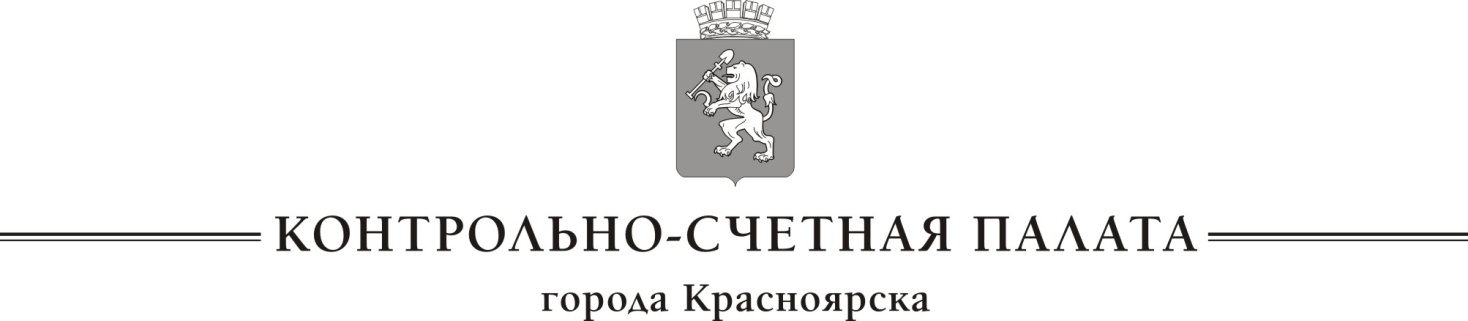 ЗАКЛЮЧЕНИЕПО РЕЗУЛЬТАТАМ ПРОВЕРКИ ДОСТОВЕРНОСТИ, ПОЛНОТЫ И СООТВЕТСТВИЯ НОРМАТИВНЫМ ТРЕБОВАНИЯМ СОСТАВЛЕНИЯ И ПРЕДСТАВЛЕНИЯ ОТЧЕТА ОБ ИСПОЛНЕНИИ БЮДЖЕТА ГОРОДА КРАСНОЯРСКА ЗА 9 МЕСЯЦЕВ  2015 ГОДАУтверждено решением коллегииКонтрольно-счетной палатыгорода Красноярскаот 26.11.2015 № 53Красноярск 2015I. Вводная частьВ соответствии со ст. 268.1 Бюджетного кодекса Российской Федерации (далее – БК РФ), ст. 37 Решения Красноярского городского Совета депутатов от 11.12.2007 №15-359 «О бюджетном процессе в городе Красноярске» (далее – Решение КГСД №15-359), ст. 2 Положения о Контрольно-счетной палате города Красноярска, утвержденного решением Красноярского городского Совета от 31.05.2005 № 6-108, и СФК 7 «Проведение оперативного контроля за исполнением местного бюджета» проведена проверка достоверности, полноты и соответствия нормативным требованиям составления и представления отчета об исполнении бюджета города Красноярска за 9 месяцев  2015 года.Отчет об исполнении бюджета города Красноярска за 9 месяцев 2015 года (далее – Отчет) представлен в Контрольно-счетную палату города Красноярска (далее – КСП) в сроки и в соответствии с требованиями, установленными ст. 31 Решения КГСД №15-359 «О бюджетном процессе в городе Красноярске».Отчет утвержден постановлением администрации города Красноярска от 21.10.2015 № 649 «Об утверждении отчета об исполнении бюджета города за 9 месяцев  2015 года».Требования к пояснительной записке определены приказом департамента финансов администрации города от 24.03.2014 №161 «Об утверждении порядка составления пояснительной записки к отчетам об исполнении бюджета города за первый квартал, полугодие, девять месяцев и отчетный год».При подготовке Заключения на Отчет (далее – Заключение) КСП проведен анализ фактического исполнения бюджета города по отношению к годовым бюджетным назначениям, утвержденным решением Красноярского городского Совета депутатов от 16.12.2014 № 6-89 «О бюджете города на 2015 год и плановый период 2016-2017 годов» (далее – Решение КГСД №6-89) и к уточненным бюджетным назначениям.В рамках проведенной работы использовались сведения департамента социально-экономического развития администрации города, главных администраторов бюджетных средств, отчет УФК по Красноярскому краю по поступлениям и выбытиям (ф.0503151) и данные раздела «Открытый бюджет», размещенные на официальном портале администрации города Красноярска и Правительства Красноярского края.Проверка достоверности отражения доходов и расходов бюджета города, указанных в Отчете, показала, что его данные соответствуют:- данным УФК по Красноярскому краю о фактически сложившихся суммах по доходам и расходам бюджета города по состоянию на 01.09.2015;- данным о бюджете города на 2015 год с учетом изменений и данные о фактическом исполнении бюджета города по доходам и расходам по состоянию на 01.10.2015, размещенным в широком доступе на официальном портале администрации города Красноярска в разделе «Открытый бюджет» и Правительства Красноярского края.II. Анализ исполнения основных параметров бюджета городаЗа 9 месяцев 2015 года изменения в Решение КГСД №6-89 вносились три раза (11.03.2015, 27.04.2015, 09.06.2015). Данные изменения в основном были связаны с перераспределением бюджетных назначений.  Согласно действующему бюджетному законодательству (ст. 232 БК РФ) субсидии и субвенции, фактически полученные при исполнении бюджета города сверх утвержденных Решением КГСД №6-89 доходов, направляются на увеличение расходов с внесением изменений в сводную бюджетную роспись. В соответствии с полномочиями, установленными БК РФ  и Решением КГСД №6-89, департаментом финансов уточнена сводная бюджетная роспись на 2015 год. В результате внесенных изменений параметры бюджета города за  9 месяцев текущего года увеличились:- доходы на 213 771,51 тыс. рублей или на 0,8%;- расходы на 208 771,51 тыс. рублей или на 0,7%;Таблица 1Исполнение бюджета города Красноярска за 9 месяцев 2015 годатыс. руб.Исполнение бюджета города за 9 месяцев 2015 года к уточненным бюджетным назначениям (далее – план года) составило:- по доходам  в сумме  17 074 955,19 тыс. рублей или 62,2%;- по расходам в сумме  18 095 329,92 тыс. рублей или 62,4%.Таблица 2Анализ исполнения основных параметров бюджета города по сравнению с аналогичным периодом прошлого годатыс. руб.Примечание: * В связи с тем, что с 2015 года на краевой уровень передано финансирование 27 мер социальной поддержки  исполнение доходов и расходов 2014 года приведено в сопоставимые условия. По сравнению с аналогичным периодом прошлого года (в сопоставимых условиях) исполнение бюджета города в абсолютных значениях показывает положительную динамику роста, как по доходам, так и по расходам. Увеличение поступлений по доходам в основном связано с ростом безвозмездных поступлений на 1 183 318,65 тыс. рублей или на 18,4% за счет:- дополнительных поступлений:субсидий на сумму 829 440,09 тыс. рублей;субвенций на сумму  412 795,72 тыс. рублей;- уменьшения остальных безвозмездных поступлений на сумму 58 917,16 тыс. рублей. По сравнению с прошлым периодом собственных доходов (налоговых и неналоговых) в бюджет города поступило меньше на 565 171,63 тыс. рублей  или на 5,6%: - налоговых доходов на 230 387,33 тыс. рублей или на 3,1%;- неналоговых доходов на 334 784,30 тыс. рублей или на 13,6%.Расходы бюджета города (в сопоставимых условиях) за отчетный период в абсолютных значениях освоены в большем объеме на 1 320 920,15 тыс. рублей или на 7,9%. Сравнительный анализ показал, что освоение расходов к годовым значениям в текущем году ниже на 4,0 процентных пункта (далее – п.п.) по сравнению с аналогичным периодом прошлого года (в сопоставимых условиях).Диаграмма 1Анализ исполнения доходов и расходов бюджета города за 9 месяцев 2014 и 9 месяцев 2015 годовВ целом наполняемость бюджета города по доходам за 9 месяцев 2015 года по сравнению с аналогичным периодом прошлого года (в сопоставимых условиях) снизилась на 6,2 процентных пунктов  за счет:Уменьшения:- налоговых доходов на 8,6 п.п;- неналоговых доходов на 16,7 п.п.При увеличении безвозмездных поступлений на 0,9 п.п.В структуре доходов бюджета города доля налоговых и неналоговых доходов по сравнению с аналогичным периодом 2014 года снижается на 5,5%:- налоговых доходов на 3,0%.- неналоговых доходов на 2,5%.Доля безвозмездных поступлений по сравнению с 9 месяцами 2014 года (в сопоставимых условиях) увеличилась на 5,5% за счет роста объема субсидий и субвенций.Таблица 3Сравнительная таблица исполнения бюджетов за 9 месяцев 2015 года по городам Сибирского Федерального округа млн. руб.Сравнительный анализ показал, что исполнение бюджета города Красноярска к плану года по состоянию на 01.10.2015 сложилось ниже, чем в городах – «миллионниках» Сибирского федерального округа (Новосибирск, Омск).III. Анализ исполнения доходов бюджета города3.1. Основные показатели социально-экономического развития городаИнформация об итогах основных показателей социально-экономического развития города, представленных департаментом социально-экономического развития,  за 9 месяцев 2015 года и за аналогичный период прошлого  года  представлена в таблице 4.Таблица 4В период с января по сентябрь 2015 года в городе Красноярске наблюдается замедление развития промышленного сектора.Индекс промышленного производства крупных и средних организаций города Красноярска  (далее – ИПП) за 9 месяцев 2015 года не достиг уровня:- запланированного в бюджете города на 2015 год на 6,1 п.п;- сложившегося за 9 месяцев 2014 года на 7,0 п.п.ИПП на территории Российской федерации и Красноярского края также снижается по сравнению с 9 месяцами 2014 года, но меньшими темпами: федеральный на 4,7%, краевой на 3,5% (таблица 5). Таблица 5Сравнительная таблицаиндексов промышленного производства за 9 месяцев 2014 и  2015 годаВ структуре промышленного производства города Красноярска основную долю занимают отрасли, относящиеся согласно общероссийскому классификатору к видам экономической деятельности (далее – ОКВЭД) «Обрабатывающие производства». По данному виду ОКВЭД в целом сохраняется снижение промышленного производства к уровню 2014 года. Наибольшее снижение ИПП наблюдается в следующих отраслях:- производство электрооборудования, электронного и оптического оборудования на 24,8 п.п.;- обработка древесины и производство изделий из дерева на 23,7 п.п.;- химическое производство на 17,7 п.п.;- металлургическое производство и производство готовых металлических изделий на 8,0 п.п.Вместе с тем некоторые отрасли показывают положительную динамику роста ИПП по сравнению с 9 месяцами 2014 года:- целлюлозно-бумажное производство; издательская и полиграфическая деятельность на 40,5 п.п.;- производство машин и оборудования на 28,3 п.п.;- текстильное и швейное производство на 3,5 п.п.Темп роста отгруженных товаров  продолжает замедление по сравнению с 1 кварталом 2015 года, однако он превысил уровень:- учтенный, при формировании бюджета города на 14,2 п.п.;- сложившегося за 9 месяцев 2014 года на 11 п.п. Прирост объема отгруженных товаров в большей степени вызван ростом цен.Важным фактором развития экономики города является рост объема инвестиций в основной капитал. Однако данный показатель за 9 месяцев 2015 года также демонстрирует снижение уровня:- учтенного при формировании бюджета города  на 20,5 п.п.;- сложившегося  за 9 месяцев 2014 года на 10,8 п.п.За 9 месяцев просроченная задолженность по заработной плате по сравнению с аналогичным периодом прошлого года сложилась ниже на 4,1 млн. рублей или на 8,4% и по состоянию на 01.10.2015 составила 44,7 млн. рублей.Снижение макроэкономических показателей в текущем году отразится на поступлении налогов в бюджет города от организации расположенных на территории города.Таблица 63.2. Исполнение бюджета города по доходамтыс. руб.Примечание: * без учета финансирования 27 мер социальной поддержки переданных с 2015 года на краевой уровеньПо сравнению с аналогичным периодом прошлого года (в сопоставимых условиях) за 9 месяцев текущего года доходов в бюджет города в абсолютном значении поступило больше на 618 147,02 тыс. рублей или на 3,8%, в основном за счет безвозмездных поступлений. За отчетный период безвозмездные поступления исполнены  в сумме 7 618 213,43 тыс. рублей или 69,5% к плану года, из них:- субсидии в сумме 2 120 931,29 тыс. рублей или 61,1% (за 9 месяцев 2014 года – 1 291 491,20 тыс. рублей или 60,5 %). Удельный вес поступлений субсидий в общем объеме доходов составил 12,4%;- субвенции в сумме 5 548 910,90 тыс. рублей или 74,4% (за 9 месяцев 2014 года в сопоставимых условиях – 5 136 115,18 тыс. рублей или 71,5%) Удельный вес поступлений субвенций в общем объеме доходов составил 32,5%.Дополнительно к утвержденным в бюджете города субсидиям (в ред. от 09.06.2015 года) добавилось 15 субсидий на сумму 166 103,11 тыс. рублей. Таким образом, бюджетной росписью по состоянию на 01.10.2015 предусмотрено получение средств по 36 субсидиям на сумму 3 470 512,70 тыс. рублей. Из них по состоянию на 01.10.2015 исполнение 0% составило по 10 субсидиям. Бюджетные ассигнования по ним запланированы на сумму 51 877,55 тыс. рублей.По сравнению с аналогичным периодом прошлого года в меньшем объеме поступили средства по 7 субсидиям. В наибольшем объеме недопоступили средства  по следующим субсидиям:«На проектирование, строительство и реконструкцию автомобильных дорог общего пользования местного значения городских округов за счет средств дорожного фонда Красноярского края» на сумму 296 948,89 тыс. рублей или на 66,6%;«На капитальный ремонт и ремонт автомобильных дорог общего пользования местного значения за счет средств дорожного фонда Красноярского края» на сумму 181 568,51 тыс. рублей или на 97,5%.Бюджетной росписью по состоянию на 01.10.2015 предусмотрено получение средств по 20 субвенциям. Дополнительно к утвержденному бюджету (в ред. от 09.06.2015) добавилось 2 субвенции на сумму 158 949,78 тыс. рублей. По состоянию на 01.10.2015 по  субвенции « На реализацию Закона края от 16.12.2014 №7-2951 «О наделении органов местного самоуправления муниципальных районов и городских округов края государственными полномочиями по обеспечению питанием, одеждой, обувью мягким и жестким инвентарем обучающихся с ограниченными возможностями здоровья,  проживающих в организациях, осуществляющих образовательную деятельность по адаптированным образовательным программам» исполнение составило 0%. Бюджетные ассигнования  по данной субвенции запланированы в сумме 9 140,6 тыс. рублей.Собственные (налоговые и неналоговые) доходы бюджета города за 9 месяцев 2015 года поступили в бюджет города в сумме 9 456 741,76 тыс. рублей или 57,3% от плана года. Сумма недоимки за отчетный период увеличилась на 23,2% и составила 1 442 617,73 тыс. рублей, в том числе:- по налоговым доходам снизилась на 15,9% и составила 366 860,85 тыс. рублей;- по неналоговым доходам увеличилась на 46,4% и составила 1 075 756,88 тыс. рублей.За отчетный период налоговых доходов в бюджет города поступило меньше, чем за аналогичный период прошлого года на 230 387,33 тыс. рублей или на 3,1%. При этом недоимка по налоговым доходам снизилась на 69 492,94 тыс. рублей или на 12,9%. Наполняемость бюджета города по налоговым доходам по сравнению с аналогичным периодом прошлого года  снизилась на 8,6 п.п.  В общем объеме доходов удельный вес налоговых доходов составил 42,9%, что ниже аналогичного периода прошлого года (в сопоставимых условиях) на 2,4 п.п. Налоговые доходы в бюджет города за проверяемый период поступили в сумме 7 321 927,81  тыс. рублей или 60,6% от плана года, из них:- по налогу на прибыль организаций поступило 755 338,68 тыс. рублей или 57,9% от плана года. По сравнению с аналогичным периодом прошлого года поступления снизились на 12%. Недоимка по данному налогу по сравнению с 01.01.2015 снизилась на 19 229,02 тыс. рублей или на 32,4% и составила 40 114,99 тыс. рублей;- по налогу на доходы физических лиц (далее – НДФЛ) поступило 4 360 580,85 тыс. рублей или 58,9%. По сравнению с аналогичным периодом прошлого года поступления снизились на 3,3%. Недоимка по данному налогу по сравнению с 01.01.2015 снизилась на 4 482,28 тыс. рублей или на 6,2% и составила 67 945,93 тыс. рублей;- по акцизам на нефтепродукты поступило 368 178,94 тыс. рублей или 87,3% от плана года. По сведениям департамента финансов недоимка по данному налогу отсутствует. По сравнению с аналогичным периодом прошлого года поступления увеличились на 26,1%; - единого налога на вмененный доход поступило 807 604,17 тыс. рублей или 65,7% от плана года. По сравнению с аналогичным периодом прошлого года поступления снизились на 3,1%. Недоимка по данному налогу по сравнению с 01.01.2015 увеличилась на 7 589,92 тыс. рублей или на 12,4% и составила 69 018,23 тыс. рублей.- налогов на имущество (земельный налог и налог на имущество физических лиц) поступило 827 025,01 тыс. рублей или 63,3% от плана года. По сравнению с аналогичным периодом прошлого года поступления по этим налогам уменьшились на 44 342,90 тыс. рублей или на 5,1%.Недоимка по налогам на имущество по сравнению с 01.01.2015 снизилась на 53 480,76 тыс. рублей или на 22,2% и составила 187 348,57 тыс. рублей, в том числе:- по налогу на имущество физических лиц недоимка снизилась на 57 446,38 тыс. рублей или на 48% и составила 62 241,77 тыс. рублей;- по земельному налогу недоимка выросла на 3 965,62 или на 3,3% и составила 125 106,80 тыс. рублей.За отчетный период 2015 года неналоговых доходов в бюджет города поступило меньше, чем за аналогичный период прошлого года на 334 784,30 тыс. рублей или на 13,6%. По данным департамента финансов по сравнению с началом года задолженность в бюджет города по неналоговым доходам выросла на 341 145,61 тыс. рублей или на 46,4%. Наполняемость бюджета города по неналоговым доходам снизилась на 16,7 п.п. В общем объеме доходов удельный вес неналоговых поступлений за 9 месяцев  2015 года составил 12,5%. Неналоговые доходы  в бюджет города поступили в сумме 2 134 813,95 тыс. рублей или 48,4% от плана года, из них:- доходы от арендной платы за передачу в возмездное пользование муниципального имущества поступили в сумме 917 861,90 тыс. рублей или   39,5% к плану года, из них:от сдачи в  аренду земли поступило 648 135,25 тыс. рублей или 38,0%. По сравнению с аналогичным периодом прошлого года поступления уменьшились на 120 599,70 тыс. рублей или на 15,7%. Задолженность по данному доходному источнику за 9 месяцев текущего года выросла на 180 417,64 тыс. рублей или на 38,9% и составила 644 530,64 тыс. рублей;от сдачи в аренду имущества поступило в сумме 269 672,56 тыс. рублей или 43,7% к плану года. По сравнению с аналогичным периодом прошлого года поступления уменьшились на 116 521,46 тыс. рублей или на 30,2%. Задолженность за отчетный период по этому источнику выросла на 41 259,35 тыс. рублей или на 15,5% и составила 307 081,05 тыс. рублей;от предоставления на платной основе парковок поступило 54,09 тыс. рублей или 1,4% от плана года. По информации главного администратора доходов – департамента городского хозяйства задолженность по состоянию на 01.10.2015 по этому источнику 0;- платежи от государственных и муниципальных унитарных предприятий поступили в сумме 5 981,30 тыс. рублей или 161,4% к плану года. По сравнению с аналогичным периодом прошлого года поступления увеличились на 3 359,41 тыс. рублей или в 2,3 раза. По информации главного администратора доходов – департамент муниципального имущества и земельных отношений задолженность на 01.10.2015 по этому источнику отсутствует.- доходы от продажи права на заключение договора на установку и эксплуатацию рекламной конструкции поступили в сумме  47 614,86 тыс. рублей или 26,0% от плана года. По сравнению с аналогичным периодом прошлого года поступления увеличились на 20 662,18 тыс. рублей или на 76,7%. По информации главного администратора доходов – управления архитектуры задолженность за отчетный период по этому источнику составила 340,51 тыс. рублей;- доходов от продажи материальных и нематериальных активов поступило на сумму 801 351,76 тыс. рублей или 54,6% к плану года, из них:от продажи муниципального имущества поступило 467 679,61 тыс. рублей или 58,7%. По сравнению с аналогичным периодом прошлого года поступления уменьшились на 161 243,85 тыс. рублей или на 25,6%. По информации главного администратора доходов – департамента муниципального имущества и земельных отношений задолженность за отчетный период по этому источнику выросла на 30 369,27 тыс. рублей или в 3,7 раза и составила 41 666,17 тыс. рублей;от продажи земли поступило 303 381,73 тыс. рублей или 48,9%. По сравнению с аналогичным периодом прошлого года поступления уменьшились на 1 066,73 тыс. рублей или на 0,4%. По информации главного администратора доходов – департамента муниципального имущества и земельных отношений задолженность за отчетный период по этому источнику выросла на 10 858,84 тыс. рублей или в 3,2 раза и составила 15 758,99 тыс. рублей.В представленных сведениях департамента финансов по состоянию на 01.10.2015:- недоимка по налоговым доходам в сумме 366 860,85 тыс. рублей детализирована по доходным источникам на 100%;- задолженность по неналоговым доходам в сумме 1 075 756,88 тыс. рублей детализирована  по 7 доходным источникам на 95% или на сумму 1 025 392,51 тыс. рублей.  На основании проведенного анализа поступления налоговых и неналоговых доходов за 9 месяцев 2015 года можно сделать вывод о вероятности не достижения плановых показателей собственных доходов бюджета города в текущем году.IV. Анализ исполнения расходов бюджета городаОриентиром освоения расходов за 9 месяцев 2015 года является освоение расходов бюджета на уровне 70% (Письмо Минфина РФ №02-07-07/4575 и Федерального казначейства №07-04-05/02-76 от 04.02.2015). Таблица 7Исполнение расходной части бюджета города по разделам бюджетной классификациитыс. руб.Расходы бюджета города за 9 месяцев 2015 года исполнены в сумме 18 095 329,92 тыс. рублей или на 62,4% от уточненных бюджетных назначений на 01.10.2015, в том числе:- 62,7% - по муниципальным программам;- 57,3% - по непрограммным расходам.Исполнение расходов бюджета города за 9 месяцев 2015 года по сравнению с аналогичным периодом  прошлого года (в сопоставимых условия) сложилось ниже на 4,5%.Анализ исполнения расходов бюджета города показал, что из 23-х главных распорядителей бюджетных средств только 6 исполнили уточненные бюджетные назначения по расходам на 70% и выше:Рис.1Исполнение главными распорядителями бюджетных средств расходов бюджета города за 9 месяцев 2015 года, %По 5-ти ГРБС освоение расходов за 9 месяцев 2015 года не достигло 60%. Самый низкий процент освоения сложился по администрации Советского района - 44,2%. 4.1. Реализация адресной инвестиционной программы города КрасноярскаСогласно сведениям департамента социально-экономического развития администрации города, в 2015 году адресной инвестиционной программой города (далее – АИП), утвержденной Решением  КГСД № 6-89 (в ред. от 16.12.2014) предусмотрено финансирование 76 объектов на сумму 3 195 237,47 тыс. рублей. За 9 месяцев 2015 года проведено 3 корректировки бюджета города. В результате в последней редакции бюджета города от 09.06.2015 финансирование АИП на 2015 год составило 4 924 607,79 тыс. рублей. Количество объектов увеличилось на 9 и составило 85 объектов.С учетом изменений, внесенных в бюджетную роспись, по состоянию на 01.10.2015 на финансирование АИП в 2015 году планируется направить 4 980 753,27 тыс. рублей. Объем финансирования увеличен на 56 145,48 тыс. рублей. Количество объектов АИП не менялось.За 9 месяцев 2015 в рамках АИП освоено 2 994 064,76 тыс. рублей или 60,1% от годового лимита. Исполнение плана на 9 месяцев 2015 года по АИП составило 86,7%.За отчетный период освоение средств сложилось:более 90% по 2 муниципальным программам;от 50 до 65 % по 2 муниципальным программам;0 % по 3 муниципальным программам.Согласно пояснительной записке об исполнении АИП за 9 месяцев 2015 года в текущем году  планируется ввод 22 объектов. Из них 16 объектов введено в  течение отчетного периода, по 3 объектам годовой лимит освоен менее 40%.Информация об освоении средств в рамках АИП за 9 месяцев 2015 года представлена в таблице 8.Таблица 8Анализ освоения бюджетных средств в рамках АИПза 1 полугодие и 9 месяцев 2015 годатыс. руб.4.2. Анализ использования бюджетных ассигнований муниципального дорожного фондаОбъем бюджетных ассигнований муниципального дорожного фонда утвержден в бюджете города на 2015 год в сумме 1 161 024,12 тыс. рублей. Анализ использование средств дорожного фонда представлен в таблице 9.Таблица 9тыс.руб.По состоянию на 01.10.2015 исполнение по доходам фонда составило 872 387,80 тыс. рублей или  75,1% от плана года, в том числе:- краевых субсидий поступило 477 931,90 тыс. рублей или 67,3% от плана года;- собственных доходных источников – 394 455,90 тыс. рублей или 87,6%.По сравнению с аналогичным периодом прошлого в фонд поступило доходов меньше на 279 008,10 тыс. рублей или на 24,2%, в том числе краевых средств меньше на 370 801,00 тыс. рублей или на 43,7%. Собственных доходов по сравнению с прошлым годом поступило больше на 91 792,90 тыс. рублей или на 30,3% (на 76 098,60 тыс. рублей или на 26,1% поступило больше акцизов на автомобильный и прямогонный бензин, дизельное топливо, моторные масла).На финансирование расходов дорожного фонда направлены средства в размере 658 364,28 тыс. рублей или  56,7% от утвержденного бюджета в ред. 09.06.2015, в том числе:- краевые средства в размере 477 680,08 тыс. рублей или 67,2%, из них:148 966,25 тыс. рублей или 98,5% на строительство и реконструкцию дорог;323 998,90 тыс. рублей или 90,5% на текущие расходы по содержанию дорог;4 714,93 тыс. рублей или 2,3% на капитальный ремонт дорог. - собственные средства в размере 180 684,20 тыс. рублей или 40,1% от утвержденного бюджета в ред. 09.06.2015, в том числе:64 738,80 тыс. рублей или 57,6% на  капитальный ремонт дворов и проездов к ним;115 945,40 тыс. рублей или 34,3% на текущие расходы по содержанию дорог.Проведенный анализ показал, что за 9 месяцев 2015 года краевые субсидии освоены почти на 100%, собственные доходы, направленные в дорожный фонд только на 45,8%.Согласно пояснениям департамента финансов процент освоения расходов связан с тем, что финансирование осуществляется в соответствии с условиями заключенных договоров и муниципальных контрактов. По сравнению с аналогичным периодом прошлого года расходов освоено меньше на 364 762,23 тыс. рублей, в том числе:- краевых средств больше на 1 704,79 тыс. рублей;- собственных средств меньше на 19 313,50 тыс. рублей.4.3. Анализ исполнения расходов по муниципальным программамРасходы по муниципальным программам за 9 месяцев 2015 года составили 17 233 553,87 тыс. рублей.Из 12 муниципальных программ освоение расходов за 9 месяцев 2015 года составило:- по 6-ти программам свыше 70%;- по 3-м программам от 60 до 70%;- по 3-м программам менее 60%.Диаграмма 2Исполнение бюджета города Красноярска в разрезе муниципальных программ за 9 месяцев 2015 годаРасходы по муниципальным программам по итогам 9 месяцев 2015 года составили 95,2% освоенных от общей суммы расходов бюджета города.  Данное значение соответствует плановому значению целевого индикатора «Доля расходов бюджета города, сформированных в рамках муниципальных программ города Красноярска» муниципальной программы «Управление муниципальными финансами» на 2015 год – «не менее 94%». Структура программных расходов за 9 месяцев 2015 года представлена на диаграмме 5.Диаграмма 3Структура расходов по муниципальным программам за 9 месяцев 2015 годаОсновной удельный вес в структуре программных расходов продолжают занимать расходы по программе «Развитие образования в городе Красноярске». По сравнению с 9 месяцами 2014 года их доля снизилась на 4,9 процентных пунктов и составила 47,6%.4.3.1. Поддержка и развитие малого и среднего предпринимательства в городе Красноярске на 2015 год и плановый период 2016-2017 годовИсполнение расходов за 9 месяцев 2015 года по муниципальной программе «Поддержка и развитие малого и среднего предпринимательства в городе Красноярске» на 2015 год и плановый период 2016-2017 годов» по Отчету составило 51 002,70 тыс. рублей или 88,2%, в том числе:- за счет средств бюджета города – 50 409,66 тыс. рублей (88,1% от сводной бюджетной росписи);- за счет средств вышестоящих бюджетов – 593,04 тыс. рублей (100,0% от сводной бюджетной росписи).Расходы капитального характера программой не запланированы. Освоение расходов выше уровня нормативного значения 70 % составило по 7-ми из 9-ти мероприятий муниципальной программы.По 2-м мероприятиям муниципальной программы расходы освоены ниже нормативного значения:- по основному мероприятию 1.1 «Предоставление субсидий организациям, образующим инфраструктуру поддержки субъектов малого и среднего предпринимательства, в целях финансового обеспечения (возмещения) части затрат, связанных с оказанием имущественной, консультационной и информационной поддержки субъектам малого предпринимательства, реализующим инновационные и (или) социальные проекты» – 67,2%. Полное освоение средств планируется в IV квартале 2015 года;- по основному мероприятию 2.2. «Предоставление субсидий субъектам малого и среднего предпринимательства – производителям товаров, работ, услуг в целях финансового обеспечения (возмещения) части затрат по уплате процентов по кредитам, выданным на строительство для собственных нужд производственных зданий, строений, сооружений и на приобретение оборудования в целях создания и (или) развития, и (или) модернизации производства товаров, работ, услуг, а также в целях финансового обеспечения (возмещения) части затрат по уплате лизинговых платежей по договорам лизинга оборудования в целях создания и (или) развития, и (или) модернизации производства товаров, работ, услуг» – 56,2%. Программой предусмотрено 2 целевых индикатора и 5 показателей результативности. Согласно приложению 1 к отчету о реализации данной муниципальной программы по 2-м целевым индикаторам исполнение рассчитывается по итогам года. По 5-ти показателям результативности в отчете о реализации муниципальной программы за 9 месяцев 2015 года отражены следующие результаты:- по 2-м показателям фактические значения превысили годовой план:по показателю «Количество субъектов малого и среднего предпринимательства, поддержанных в производственном бизнес-инкубаторе» на 30%;по показателю «Количество субъектов малого и среднего предпринимательства, получивших финансовую поддержку» на 48,1%;- по 2-м показателям фактические значения превысили 70% (стр. 4,6 прил. 1 отчета о реализации программы);- по показателю «Количество субъектов малого и среднего предпринимательства, получивших имущественную поддержку» исполнение составило 22,6%. В пояснительной записке ответственного исполнителя не указаны причины отклонений фактических значений показателей результативности за 9 месяцев 2015 года от годовых плановых значений.4.3.2. Развитие образования в городе Красноярске на 2015 год и плановый период 2016-2017 годовИсполнение расходов за 9 месяцев 2015 года по муниципальной программе «Развитие образования в городе Красноярске» на 2015 год и плановый период 2016-2017 годов» по Отчету составило 8 202 746,79 тыс. рублей или 65,5% от плана года, в том числе:- за счет средств бюджета города – 4 050 134,60 тыс. рублей (60,3% к плану года), в т. ч. 19 096,56 тыс. рублей за счет внебюджетных источников (поступления от физических и юридических лиц, в т. ч. добровольные пожертвования); - за счет средств вышестоящих бюджетов – 4 152 612,19 тыс. рублей (71,5% к плану года). Расходы капитального характера за 9 месяцев 2015 года освоены в сумме 882 493,68 тыс. рублей (39,9% к плану года).Из них освоение средств по АИП по 25-ти запланированным объектам составило 814 061,91 тыс. рублей (54,7% к плану года), в том числе освоение:по 8 объектам - от 70% до 100%;по 4 объектам - от 40% до 70%;по 5 объектам – от 0 до 40%. Согласно условиям муниципальных контрактов срок выполнения работ установлен – 4 квартал 2015 года, в связи с чем существует риск освоения запланированных средств в 2015 году;по 8 объектам - 0%. Основная причина - приостановка реализации проектов (Детский сад №1 в Свердловском районе, Детский сад №1 в  VI мкр. жилого района «Покровский», Детский сад в I мкр. жилого района "Аэропорт" (проектирование), Пристройка к нежилому зданию по ул. Карбышева, 36 (проектирование), Реконструкция средней общеобразовательной школы № 94 по ул. Волгоградская, 2а в Ленинском районе, Общеобразовательная школа в VI мкр. жилого массива "Иннокентьевский" (проектирование), Общеобразовательная школа I мкр. жилого района "Аэропорт" (проектирование), Общеобразовательная школа в VII мкр. жилого района "Аэропорт" (проектирование). В программе запланированы расходы по 67 основным мероприятиям.За 9 месяцев 2015 года низкий процент освоения расходов сложился по 23-м основным мероприятиям, из них:- по Основным мероприятиям 1.4, 2.6, 6.4  «Создание и укрепление материально-технической базы» – 4,4%, 10,5%, 3,5% соответственно;-  по Основным мероприятиям 1.5, 2.7, 3.3 «Обеспечение безопасности жизнедеятельности муниципальных учреждений» – 32,2%, 27,1%, 28,9% соответственно;- по Основному мероприятию 1.6 «Создание дополнительных дошкольных мест в системе дошкольного образования детей» – 12,6%. По 8-ми основным мероприятиям исполнение за 9 месяцев 2015 года составило 0% (например, Основные мероприятия 1.17, 2.20 «Модернизация региональных систем дошкольного образования»; Основное мероприятие 5.5 «Выплата премии Главы города в области образования»).Согласно Отчету основная причина низкого исполнения программы – финансирование расходов по программе запланировано на IV квартал 2015 года.Программой предусмотрено 6 целевых индикаторов и 35 показателей результативности, в том числе 1 показатель не является сводным, а детализирован по 3 подпоказателям (далее – показатели). С учетом детализации анализ проводился по 37  показателям. По 6-ти целевым индикаторам за 9 месяцев 2015 года достигнуты следующие результаты:- по 3-м целевым индикаторам исполнение сложилось свыше 100,0 %, в том числе:«Удельный вес численности населения в возрасте 5 - 18 лет, охваченного образованием, в общей численности населения в возрасте 5 - 18 лет»  на 5,2%;«Отношение среднего балла ЕГЭ (в расчете на 1 предмет) в 10% школ города Красноярска с лучшими результатами ЕГЭ к среднему баллу ЕГЭ (в расчете на 1 предмет) в 10% школ города Красноярска с худшими результатами ЕГЭ» на 0,6%; «Доля муниципальных автономных учреждений от общего числа муниципальных образовательных учреждений» на 5,2%;- по 2-м  целевым индикаторам исполнение составило 100,0% (стр.4,6 отчета о реализации);- по  целевому индикатору «Охват дошкольным образованием детей в возрасте 3 - 7 лет» исполнение составило 98,3%.По 4-м показателям (стр.35,45,46,47 прил.1 отчета о реализации) оценка производится по итогам года.По оставшимся 33-м показателям в отчете о реализации программы за 9 месяцев 2015 года отражены следующие результаты:- по показателю «Количество победителей  профессионального конкурса «Учитель года города Красноярска исполнение сложилось выше 100% и составило 116,7%;- по 17-ти показателям исполнение составило 100% (стр. 9,10,18,19,20,21,24, 28,29,30,31,38,39,40,42,50,52 прил.1 отчета о реализации);  - по 9-ти показателям исполнение составило от 70% до 100% (стр. 11, 12, 15, 17, 34, 36, 37,43,49 прил.1 отчета о реализации);- по 4-м показателям исполнение составило от 40,0 до 70,0% – (стр. 13,22,26,32 прил.1 отчета о реализации);- по показателю «Количество созданных мест для детей в системе дошкольного образования города Красноярска» исполнение составило 27,8% от плана года, что составляет 3 588 дополнительных мест. 	- по показателю «Рейтинговая оценка качества финансового менеджмента главного распорядителя бюджетных средств» на момент составления отчета о реализации программы итоги за 3 квартал не подведены.4.3.3. Развитие молодежной политики в городе Красноярске на 2015 год и плановый период 2016-2017 годовИсполнение расходов за 9 месяцев 2015 года по муниципальной программе «Развитие молодежной политики в городе Красноярске» на 2015 год и плановый период 2016-2017 годов» по Отчету составило 221 380,27 тыс. рублей или 79,3% от плана года, в том числе:- за счет средств бюджета города – 198 884,97 тыс. рублей (78,7% от плана года);- за счет средств вышестоящих бюджетов – 22 495,30 тыс. рублей (84,9% от плана года).Расходы капитального характера за 9 месяцев 2015 года по программе  освоены в сумме 12 848,02 тыс. рублей (78,8% от плана года). Из них не освоены расходы по единственному объекту АИП - «Разработка проектно-сметной документации на обустройство «Технодрома» на территории парковой зоны МБУ молодежного центра «Зебра». Согласно пояснительной записке к Отчету их финансирование планируется в 4 квартале 2015 года. При этом согласно Отчету о реализации программы проведение открытого аукциона и освоение средств планируется в 2016 году.В программе запланированы расходы по 28 основным мероприятиям.Низкий процент освоения расходов сложился по 2-м основным мероприятиям:- по Основному мероприятию 2.6 «Деятельность по работе с молодежью на территории районов в городе Красноярске» –  43,2%;- по Основному мероприятию 2.19 «Организация и проведение мероприятий с молодёжью города в поддержку XXIX Всемирной зимней универсиады 2019 года в г. Красноярске» – 26,9%.По 4-м основным мероприятиям исполнение за 9 месяцев 2015 года составило 0% (например, Основное мероприятие 2.11 «Профилактика экстремизма на территории города Красноярска»; 2.9 «Денежные призы победителям конкурса «Золотой кадровый резерв города Красноярска»; 2.13 «Денежный приз победителям конкурса молодых талантов Кировского района в городе Красноярске»).Согласно отчету основная причина низкого исполнения программы – финансирование расходов по программе запланировано на IY квартал 2015 года.Программой предусмотрено 3 целевых индикатора и 24 показателя результативности.По целевым индикаторам за 9 месяцев 2015 года достигнуты  следующие результаты:- по целевому индикатору «Количество благополучателей – граждан, проживающих в городе Красноярске, получающих безвозмездные услуги от участников молодежных социально-экономических проектов» исполнение сложилось свыше 100,0%. Это связано с реализацией крупного общегородского проекта «Арт-берег», а также мероприятий, посвященных 70-летию Победы в ВОВ;- по 2-м целевым индикаторам исполнение составило от 70,0% до 100,0%.По 24-м показателям в отчете о реализации программы за 9 месяцев 2015 года отражены следующие результаты:- по 6-и показателям исполнение составило свыше 100,0% (стр. 5,7,8,13,14,27 прил.1 отчета о реализации), из них:по показателю «Площадь городской территории, убираемой участниками Трудового отряда Главы города» - рост в 3 раза (при планируемой площади 2 000 тыс.кв.м., факт составил 6 000 тыс.кв.м.);по показателю  «Количество участников базовых проектов» - рост в 1,52 раза (при плане 470 чел. факт составил 714 чел.);- по 7-ти показателям исполнение составило 100% (стр.4,6,12,15,19,23,28 прил.1 отчета о реализации);- по 9-ти показателям исполнение составило от 70,0% до 100,0% – (стр. 9,10,11,16,17,18,20,21,22 прил.1 отчета о реализации), в основном в связи с реализацией мероприятий;- по показателю «Количество лауреатов специальной премии «Лучший работник муниципальных учреждений в сфере молодежной политики» исполнение составило 0%. Согласно пояснительной записке к отчету о реализации программы исполнение мероприятия запланировано на 4 квартал текущего года.По показателю «Рейтинговая оценка качества финансового менеджмента главного распорядителя бюджетных средств» значение отсутствует, так как на момент составления отчета о реализации программы итоги за 3 квартал не подведены. 4.3.4. Социальная поддержка населения города Красноярска на 2015 год и плановый период 2016-2017 годовИсполнение расходов за 9 месяцев 2015 года по муниципальной программе «Социальная поддержка населения города Красноярска» на 2015 год и плановый период 2016-2017 годов» по Отчету составило 980 402,39 тыс. рублей или 71,06% от плана года, в том числе:- за счет средств бюджета города – 189 554,07 тыс. рублей (71,9% от плана года);- за счет средств вышестоящих бюджетов – 790 848,32 тыс. рублей (70,9% от плана года).Расходы капитального характера за 9 месяцев 2015 года по программе освоены в сумме 13 806,09 тыс. рублей (66,4% от плана года). Исполнение по расходам в рамках АИП – 96,6%.Программой предусмотрено 4 целевых индикатора и 11 показателей результативности.По целевым индикаторам за 9 месяцев 2015 года достигнуты следующие результаты:- по 2-м целевым индикаторам (стр. 2,3 прил. 1 отчета о реализации) – 100%;- по целевому индикатору «Доля граждан, получивших социальные услуги в муниципальных учреждениях социального обслуживания, к численности населения, состоящего на учете в органах социальной защиты населения города Красноярска» – 70,5%;- по целевому индикатору «Уровень удовлетворенности граждан качеством предоставления услуг учреждениями социального обслуживания населения» исполнение рассчитывается по итогам года. По показателям в отчете о реализации программы за 9 месяцев 2015 года отражены следующие результаты:-  по 4-м показателям исполнение составило свыше 100% (стр. 7,9,13,18 прил. 1 отчета о реализации);- по 2-м показателям исполнение составило 100% (стр. 8,14 прил. 1 отчета о реализации);-  по 2-м показателям исполнение составило от 70% до 100% по (стр. 15,17 прил. 1 отчета о реализации);-  по 3-м показателям исполнение составило ниже 40% (стр. 10,11,16, прил. 1 отчета о реализации), в том числе неисполнение по 2 показателям:по показателю «Количество организаций системы социальной защиты населения, в которых повышен уровень безопасности жизнедеятельности» исполнение составило 0%. Согласно пояснениям, представленным ответственным исполнителем, данный показатель планируется реализовать в 4 квартале 2015 года;по показателю «Значение суммарной оценки качества финансового менеджмента» указано, что его значение рассчитывается по итогам года. Однако согласно Распоряжению администрации г. Красноярска от 29.04.2013 № 94-р «Об организации проведения мониторинга качества финансового менеджмента, осуществляемого главными распорядителями бюджетных средств, главными администраторами доходов бюджета города» (далее – распоряжение администрации города №94-р) оценка качества финансового менеджмента проводится ежеквартально. Следует отметить, что в Приложении 1 «Сведениях о достижении значений целевых индикаторов и показателей результативности» допущены технические ошибки по следующим показателям:в графе 5 (фактическое исполнение за 2014) по показателю «Количество социально ориентированных некоммерческих организаций, привлеченных к оказанию социальных услуг населению» указано значение 20 единиц, вместо 28 единиц (результат, достигнутый в 2014 году, расчет указан в пояснительной записке);в графе 8 (фактическое исполнение на 01.10.2015) по показателю «Доля граждан отдельных категорий, получивших дополнительные меры социальной поддержки адресно, от общего числа граждан отдельных категорий, получивших дополнительные меры социальной поддержки» указано значение 42,38% (результат за 6 месяцев 2015 года), вместо 43,36% (расчет указан в графе 9);в графе 9 (обоснование отклонений) - по показателю «Удельный вес граждан пожилого возраста и инвалидов (взрослых и детей), получивших услуги в муниципальных учреждениях социального обслуживания, от общего числа указанных граждан, обратившихся за их получением» указано значение 99,79%, вместо 100,0% (согласно приведенному расчету); - по показателю «Удельный вес детей-инвалидов, фактически пользующихся дополнительными мерами социальной поддержки в денежной форме, от общего числа детей-инвалидов, имеющих право на дополнительные меры социальной поддержки» указано значение 74,40%, вместо 88,44% (согласно приведенному расчету).4.3.5. Развитие культуры в городе Красноярске на 2015 год и плановый период 2016-2017 годовИсполнение расходов за 9 месяцев 2015 года по муниципальной программе «Развитие культуры в городе Красноярске» на 2015 год и плановый период 2016-2017 годов» по Отчету составило 728 946,14 тыс. рублей или 71,5% от плана года, в том числе:- за счет средств бюджета города – 728 344,14 тыс. рублей или 72,5% от плана года;- за счет средств вышестоящих бюджетов – 602,00 тыс. рублей или 4,2% от плана года.Расходы капитального характера за 9 месяцев 2015 года освоены в сумме 44 569,69 тыс. рублей (54,3% от годового плана). Исполнение по расходам в рамках АИП – 0%. Согласно пояснительной записке к Отчету расторгнут в одностороннем порядке муниципальный контракт с недобросовестным поставщиком на реконструкцию помещения МБУК «ЦБС им. Н. Островского» по адресу ул. Микуцкого, 8. Кроме того,  финансирование расходов по приобретению в муниципальную собственность здания (помещения) и госэкспертизе ПСД на реконструкцию МБУДО «Детская музыкальная школа № 2» запланировано на 4 квартал 2015 года.Программой предусмотрено 4 целевых индикатора и 20 показателей результативности.По целевым индикаторам в отчете о реализации программы за 9 месяцев 2015 года отражены следующие результаты:- по 2-м целевым индикаторам (стр. 3,4 прил. 1 отчета о реализации) –100%;- по индикатору «Доля населения, участвующего в платных культурно-досуговых мероприятиях, организованных муниципальными учреждениями культуры» – 85,5%;- по индикатору «Количество экземпляров новых изданий, поступивших в фонды общедоступных библиотек, в расчете на 1000 жителей» - 42,5%. За 9 месяцев 2015 года расходы на комплектование книжных фондов библиотек были произведены за счет средств городского бюджета, предусмотренные на эти цели средства из вышестоящих бюджетов не поступали.По показателям за 9 месяцев 2015 года достигнуты следующие результаты:по 3-м показателям исполнение составило свыше 100% (стр. 11,23,24 прил. 1 отчета о реализации);по 6-ти показателям исполнение составило 100% (стр. 9,17,21,22,25,26 прил. 1 отчета о реализации);по 9-ти показателям исполнение составило от 70 до 100% (стр. 6,7,8,10,13,14,15,16,20 прил. 1 отчета о реализации);исполнение от 40 до 70% по 2 показателям (стр. 18,27 прил. 1 отчета о реализации), в том числе:- 60,4% по показателю «Число работников, которым предоставляются региональные выплаты и выплаты, обеспечивающие уровень заработной платы работников бюджетной сферы не ниже размера минимальной заработной платы, установленной на территориях Красноярского края», дальнейшее освоение запланировано на 4 квартал;- 61,5% по показателю «Значение суммарной оценки качества финансового менеджмента». Максимальное значение 16 баллов за 3 квартал достигнуто.Следует отметить, что в Приложении 4 «Отчет об использовании бюджетных ассигнований на реализацию муниципальной программы (с расшифровкой по ответственным исполнителям, соисполнителям, подпрограммам и мероприятиям)» отражены проекты основных мероприятий (стр. 10,17,30,31 прил. 2 отчета о реализации). Это связано с поступлением средств из вышестоящих бюджетов, предусмотренных для реализации новых мероприятий:- «Поддержка социокультурных проектов муниципальных учреждений культуры и образовательных учреждений в области культуры»;- «Модернизация образовательного процесса муниципальных образовательных организаций дополнительного образования детей в области культуры и искусства»;- «Осуществление (возмещение) расходов, направленных на создание безопасных и комфортных условий функционирования объектов муниципальной собственности, развитие муниципальных учреждений».4.3.6. Развитие физической культуры, спорта и туризма в городе Красноярске на 2015 год и плановый период 2016-2017 годовИсполнение расходов за 9 месяцев 2015 года по муниципальной программе «Развитие физической культуры, спорта и туризма в городе Красноярске» на 2015 год и плановый период 2016-2017 годов» по Отчету составило 977 871,37 тыс. рублей или 71,3% от плана года, в том числе:- за счет средств бюджета города – 954 422,62 тыс. рублей (70,8% к плану года);- за счет средств вышестоящих бюджетов – 23 448,75 тыс. рублей (96,2% к плану года).Расходы капитального характера за 9 месяцев 2015 года по программе освоены в сумме 161 427,53 тыс. рублей (60,9% от плана года). В бюджете города в рамках АИП на финансирование 3-х объектов по данной программе предусмотрены инвестиции только за собственных средств города в сумме 40 020,0 тыс. рублей. Исполнение расходов в рамках АИП за 9 месяцев 2015 года составило 36 583,7 тыс. рублей, или 91,4%. Согласно пояснительной записке к отчету приостановлена оплата расходов по технологическому присоединению к инженерным сетям по объекту – «Физкультурно-спортивный центр с бассейном в Свердловском районе, пер. Афонтовский, 7» (план – 2 000 тыс. рублей, факт – 0 руб.), в связи с тем, что не определен источник финансирования строительства данного объекта.По объекту – «Обустройство восточной зоны о. Татышев» работы на 01.10.2015 выполнены. Окончательная оплата за выполненные работы в сумме 1 436,3 тыс. рублей будет осуществлена в 4 квартале 2015 года.Программой предусмотрено 4 целевых индикатора и 14 показателей результативности.По всем целевым индикаторам и 5 показателям (стр.7,12,13,14,17 прил. 1 отчета о реализации) значения рассчитываются по итогам года.В отчете о реализации программы по остальным 9 показателям за 9 месяцев 2015 года отражены следующие результаты:- по показателю «Доля детей в возрасте от 6-ти до 15 лет, прошедших оздоровление в летний период времени в профильных лагерях, лагерях, не относящихся к муниципальной форме собственности, от общего количества детей в возрасте от 6-ти до 15 лет, обучающихся в спортивных школах Красспорта» исполнение составило 103,6%;- по показателю «Количество  детей в возрасте от 6-ти до 15 лет, проживающих в городе Красноярске и оздоровленных в муниципальных оздоровительных лагерях, и деятельность которых координируется Красспортом» исполнение составило 100%;- по 2 показателям исполнение составило от 70 до 100% от годового плана (стр.10,18 прил. 1 отчета о реализации);- по 3 показателям исполнение составило от 40 до 70% от годового плана (стр. 6,9,21 прил.1 отчета о реализации); - по 2 показателям исполнение составило ниже 40% (стр. 8,20 прил.1 отчета о реализации), в том числе:-  показатель «Количество физкультурных и спортивных мероприятий, проведенных на плоскостных спортивных сооружениях/количество участников указанных мероприятий» запланирован на уровне 162 мероприятия при участии 7 000 человек на 2015 год. Данный показатель комплексный. Фактически исполнено 57 мероприятий (35,2% от плана года) при участии 6 778 человек (96,8% от плана года). Данные представлены по состоянию на 01.07.2015, согласно периодичности ведомственного отчета (2 раза в год);- по показателю «Значение суммарной оценки качества финансового менеджмента» исполнение отсутствует, так как на момент составления отчета о реализации программы итоги за 3 квартал не подведены.4.3.7. Обеспечение пассажирских перевозок транспортом общего пользования в городе Красноярске на 2015 год и плановый период 2016-2017 годовИсполнение расходов за 9 месяцев 2015 года по муниципальной программе «Обеспечение пассажирских перевозок транспортом общего пользования в городе Красноярске» на 2015 год и плановый период 2016-2017 годов» составило 441 348,40 тыс. рублей (средства бюджета города)  или 69,98%.Расходы капитального характера программой не предусмотрены. Финансирование за счет вышестоящих средств программой не предусмотрено.Программой предусмотрено 2 целевых показателя, 1 целевой индикатор и 10 показателей результативности.По целевому индикатору «Пассажирооборот на  городском пассажирском транспорте» исполнение составило 73,9%.По целевым показателям:- «Скорость сообщения городского транспорта общего пользования» за 9 месяцев 2015 года сложилось 20,5 км/ч при плане 21,2 км/ч (исполнение 96,7%). Согласно пояснительной записке к отчету о реализации программы это связано с низкой скоростью сообщения в марте-апреле в связи с ремонтными работами на автомобильном мосту через р. Кача в р-не ул. Маерчака, и разбора пешеходного моста в р-не БКЗ;- «Объем бюджетных ассигнований на 1 пассажира в сопоставимых ценах 2013 года» исполнение оценивается по итогам года, на 01.10.2015 он исполнен на 81,0%. По показателям в отчете о реализации программы за 9 месяцев 2015 года отражены следующие результаты:- по 5-м показателям фактические значения превысили годовой план:по показателю «Количество подвижного состава, выходящего на линию» факт превысил план  на 4,9% (при плановом выходе на линию в количестве 919 ед., фактически количество подвижного состава составило 964 ед.). Согласно пояснительной записке к отчету о реализации программы это связано с тем, что коммерческие перевозчики не выполняют соглашения, заключенные с департаментом транспорта администрации города, о снижении выпуска транспортных средств, принятые в мае 2015 года на совещании рабочей группы по оптимизации маршрутной сети. В сентябре 2015 года проведена корректировка расписаний, согласно которой средний выпуск транспорта должен снизиться на 106 единиц;по показателю «Выполнение планового количества рейсов» факт превысил план на 6,6% (выполнение планового количество рейсов составило 96,2%, а не на 90,2%), причины перевыполнения в отчете о реализации программы не отражены;по показателю «Количество посещений информационного сайта в день» факт превысил план на 53,3%.  Превышение показателя связано с популярностью новых разделы «новостная лента» и «справочная информация», которые были добавлены на сайте в декабре 2014 года;по показателю «Доля обработанных в Call-центре звонков граждан к общему количеству звонков» факт превысил план на 11,1%, обрабатывается 100% звонков. Причины перевыполнения не отражены в отчете о реализации программы;по показателю «Количество обследований пассажиропотока по маршрутам» факт превысил план на 134,1%. Согласно пояснительной записке превышение обусловлено внеплановыми разово проводимыми масштабными обследованиями;- 1 показатель «Доля остановочных пунктов, оснащенных маршрутными указателями с актуальной информацией» выполнен на 100%;- по показателю «Количество перевезенных пассажиров» исполнение составило 165,69 млн. пасс. или  на  74,7%, при плановом значении 221,9 млн. пасс.;- по показателю «Доля транспортных средств, работающих по маршрутам муниципальной программы перевозок и получающих муниципальную поддержку из бюджета города, в общем объеме транспорта, работающего на маршрутах» исполнение составило 89,8% и показатель достиг уровня 26,5% при плановом значении на год 29,5%;- по показателю «Количество работников, которым предоставляются региональные выплаты и выплаты, обеспечивающие уровень заработной платы работников бюджетной сферы не ниже размера минимальной заработной платы, установленной на территориях Красноярского края» исполнение составило 0%, в связи с сокращением работников относящихся к данной категории;- по показателю «Оценка качества финансового менеджмента» за 9 месяцев 2015 года значение составило 16 баллов – максимальная квартальная оценка в соответствии распоряжение администрации города №94-р.4.3.8. Обеспечение граждан города Красноярска жилыми помещениями и объектами инженерно-транспортной и коммунальной инфраструктуры на 2015 год и плановый период 2016 – 2017 годовИсполнение расходов за 9 месяцев 2015 года по муниципальной программе «Обеспечение граждан города Красноярска жилыми помещениями и объектами инженерно-транспортной и коммунальной инфраструктуры» на 2015 год и плановый период 2016-2017 годов» по Отчету составило 2 312 096,79 тыс. рублей или 62,7% от плана года, в том числе:- за счет средств бюджета города – 845 125,22 тыс. рублей (58,8% к плану года);- за счет средств вышестоящих бюджетов – 1 466 971,57 тыс. рублей (65,2% к плану года). Низкий процент освоения расходов сложился по:- отдельному мероприятию  6 «Мероприятия, связанные с демонтажем рекламных конструкций и подготовкой рекламных мест к продаже» – 22,7%.- отдельному мероприятию 3 «Строительство и реконструкция автомобильных дорог общего пользования регионального и межмуниципального значения, местного значения за счет средств федерального бюджета» – 25,4%.- отдельному мероприятию 5 «Мероприятия, связанные со сносом (демонтажем) самовольно установленных объектов капитального строительства и временных сооружений» - 38,1%;Не освоены средства за 9 месяцев 2015 года по отдельному мероприятию 4 «Проектирование, строительство и реконструкция автомобильных дорог общего пользования местного значения в рамках проведения XXIX Всемирной зимней универсиады 2019 года».Согласно пояснительной записке,  основная причина низкого исполнения программы – финансирование расходов по программе запланировано на IY квартал 2015 года.По подпрограмме 4 «Обеспечение реализации муниципальной программы» предусмотрены бюджетные ассигнования на 2015 год по администрации Октябрьского района в сумме 1 465,60 тыс. рублей. По состоянию на 01.10.2015 их освоение 0%, причины неисполнения не указаны.Программой предусмотрено финансирование 49 объектов капитального строительства, включенных в АИП. Всего по данным объектам согласно отчету о реализации программы предусмотрены средства в размере 3 331 424,39 тыс. рублей, освоение составило 2 054 086,50 тыс. рублей (61,6%), в том числе:- по 4-м объектам – освоение составило 100%;- по 11 объектам – от 70% до 100%;- по 4-м объектам – от 40% до 100%;- по 4-м объектам – от 20% до 40%;- по 11-ми объектам – менее 20%;- не освоены средства по 15-м объектам в связи с: исключением из Программы мероприятия «Жилой дом по ул. Комбайностроителей» (проектирование), невозможность строительства жилого дома свыше 2-х этажей на данном участке;несостоявшимися торгами по причине отсутствия заявок на участие в конкурсе для приобретения жилых помещений в целях их предоставления детям-сиротам и детям, оставшимся без попечения родителей, а также лицам из числа, не имеющих жилого помещения, и для переселения граждан, проживающих в жилых домах, признанных аварийными и подлежащими сносу, и граждан, переселяемых на основании судебных решений;не произведенной  оплатой по выполненным работам (состоянию на 01.10.2015 работы не проверены и не приняты заказчиком); с невыполнением работ в установленные муниципальным контрактом сроки; принятием решения о выполнении работ в рамках благоустройства (конечный остановочный пункт по ул. Пограничников и  конечный остановочный пункт микрорайон «Солнечный»; с приостановлением проведение конкурсных процедур и заключением муниципальных контрактов на проектирование, выполнение работ по строительству, согласно письма департамента финансов от 08.07.2015 № 07-26/2459;  выполнением работ по муниципальным контрактам в IY квартале 2015 года.Программой предусмотрено 3 целевых индикатора и 28 показателей результативности.По целевым индикаторам за 9 месяцев 2015 года достигнуты следующие результаты:- по индикатору «Общая площадь жилых помещений, приходящаяся в среднем на одного жителя» исполнение составило 93,9% к плану года;- по индикатору «Общая площадь жилых помещений, введенных в эксплуатацию»  исполнение составило 45,2%;- по индикатору «Удельный вес стоимости 1 кв. м вновь построенного муниципального жилья по отношению к стоимости 1 кв. м жилья на первичном рынке» желаемой тенденцией развития является снижение значения. Факт за 9 месяцев 2015 года по нему составил 74,99%, что выше плана на год на 5,4%.По показателям в отчете о реализации программы за 9 месяцев 2015 года отражены следующие результаты:- 5 показателей выполнены на 100% (стр. 9-13 прил.1 отчета о реализации);- по 7-ми показателям исполнение составило от 70 до 100% (стр.14,15,19,20, 21,35, 47 прил. 1 отчета о реализации);- по 9-ти показателям исполнение составило менее 70% (стр. 23, 24, 25, 26, 27,29, 30,41,46 прил. 1 отчета о реализации);- по 5-ти показателям исполнение составило 0% (стр.28,31,32,33,42 прил. 1 отчета о реализации). В связи с тем, что плановые значения показателей представлены в расчете на год, провести оценку освоения/неосвоения  их достижения по состоянию на 01.10 2015 не представляется возможным.- по показателю «Удельный вес самовольно установленных временных сооружений к общему количеству размещенных временных сооружений» факт за 9 месяцев 2015 года составил 35,6%, что выше плана на год (10,9%) на 24,7%. В то время как желаемой тенденцией развития данного показателя является снижение его значения.Следует отметить, что  при рассмотрении отчета о реализации муниципальной программы за 1 полугодие 2015 года, было указано на несоответствие наименований. Так,   наименование приложения 1 «Сведения о целевых индикаторах и показателях муниципальной программы, подпрограмм муниципальной программы, отдельных мероприятий и их значениях» не соответствует наименованию по макету - «Сведения о достижении значений целевых индикаторов и показателей  результативности»). При рассмотрении отчета о реализации муниципальной программы за 9 месяцев 2015 года данное нарушение не устранено. Тем самым нарушено требование Постановления №153.Кроме того, в пояснительной записке к отчету об исполнении бюджета г. Красноярска за 9 месяцев 2015 года расходы бюджета в рамках реализации данной муниципальной программы неверно указаны наименования отдельных мероприятий по отношению к утвержденной муниципальной программе.Несоответствие нумерации и наименования отдельных мероприятий представлено в таблице.Таблица	4.3.9. Управление земельно-имущественными отношениями на территории города Красноярска на 2015 год и плановый период 2016-2017 годовИсполнение расходов за счет средств бюджета города за 9 месяцев 2015 года по муниципальной программе «Управление земельно-имущественными отношениями на территории города Красноярска на 2015 год и плановый период 2016-2017 годов» по Отчету составило 173 101,85 тыс. рублей или 64,7% от сводной бюджетной росписи.Расходы капитального характера за 9 месяцев 2015 года освоены в сумме 214,68 тыс. рублей или 38,4% от сводной бюджетной росписи. Освоение расходов выше уровня нормативного значения 70%  составило только по Отдельному мероприятию 3 «Обеспечение деятельности муниципальных учреждений» – 70,2%.Освоение расходов менее 70% сложилось:- по Отдельному мероприятию 2 «Обеспечение функций, возложенных на органы местного самоуправления» – 65,0%;- по Основному мероприятию 4.2. Уплата налога на добавленную стоимость за физических лиц от реализации муниципального имущества в рамках Федерального закона от 21.12.2001 № 178-ФЗ «О приватизации государственного и муниципального имущества» – 64,8%;- по Основному мероприятию 4.3. Содержание и обслуживание объектов казны – 62,8%;- по Отдельному мероприятию 1 «Оценка недвижимости, оформление прав и регулирование отношений муниципальной собственности» – 44,5%. Согласно пояснительной записке такой уровень исполнения сложился в связи с экономией, полученной в результате проведенных торгов по определению рыночной стоимости;- по Основному мероприятию 4.1 «Обеспечение приватизации объектов муниципальной собственности» – 38,0%. Такой уровень исполнения сложился в связи с экономией, полученной в результате проведенных торгов по определению рыночной стоимости объектов муниципальной стоимости. Часть экономии согласована к использованию в IV квартале 2015 года;- по Основному мероприятию 4.4 «Обеспечение передачи муниципального имущества в аренду» – 23,0%. Такой уровень исполнения сложился в связи с расторжением муниципального контракта на услуги аукциониста, а также образованием невостребованных средств;- по Основному мероприятию 5.1 «Мероприятия по землеустройству» – 4,0%. Согласно пояснительной записке такой уровень исполнения обусловлен внесением изменений в Земельный кодекс РФ, в связи с чем, большая часть запланированных мероприятий утратила свою актуальность.Программой предусмотрено достижение 2 целевых индикаторов и 28 показателей результативности.По двум целевым индикаторам за 9 месяцев 2015 года достигнуты следующие значения: - по целевому индикатору «Удельный вес количества объектов, на которые зарегистрировано право муниципальной собственности, к общему количеству учитываемых объектов в информационных системах департамента муниципального имущества и земельных отношений исполнение составило 99,7% и индикатор достиг уровня 86,7%, при плановом значении на год 87,0%;- по целевому индикатору «Доходы от использования, продажи муниципального имущества и использования, находящихся в муниципальной и государственной собственности земельных участков (в сопоставимых условиях без доходов от продажи земельных участков, подготовленных городом для строительства четвертого моста через р. Енисей, краю, т. к. это единовременные поступления)» исполнение составило 1 629 185,87 тыс. рублей или 47,8 % при плановом значении 3 409 774,71 тыс. рублей. По 28 показателям результативности в Отчете о реализации муниципальной программы за 9 месяцев 2015 года отражены следующие результаты:- по 6-ти показателям программы фактические значения превысили годовой план (стр. 6, 8, 14, 19, 28, 29 прил.1 отчета о реализации программы);- по 16-ти показателям исполнение составило от 70 до 100% (стр. 4, 5, 9, 10, 13, 18, 20, 23, 24, 25, 26, 27, 31, 33, 34, 38 прил.1 отчета о реализации программы);- по 5-ти показателям исполнение составило менее 70%:по показателю «Удельный вес количества проверенных муниципальных предприятий к количеству предприятий, подлежащих контролю» исполнение составило 42,9%. Согласно пояснительной записке проверки проводятся в соответствии с графиком, исполнение планируется в IV квартале 2015 года;по показателю «Доходы от аренды муниципальных нежилых помещений» исполнение составило 43,1%. Согласно пояснительной записке такой процент исполнения сложился в связи с низким уровнем собираемости доходов, с выбытием из муниципальной собственности во II полугодии 2014 года и за 9 месяцев 2015 года площадей сверх запланированных показателей, которые были учтены при формировании бюджета на текущий год.Вместе с тем по показателю «Доходы от приватизации муниципального имущества» исполнение составило 58,7%. Низкий процент исполнения сложился в связи с тем, что реализованы не все объекты, включенные в прогнозный план приватизации, по причине отсутствия заявок на участие в аукционах;по показателю «Доходы от аренды и продажи земельных участков …» исполнение составило 43,8%. Такой процент исполнения сложился в связи с низким уровнем собираемости арендной платы, с изменением в судебном порядке кадастровой стоимости земельных участков и установление ее на уровне рыночной, выкупом земельных участков собственниками, а также реализованы не все земельные участки, включенные в прогнозный план приватизации, по причине отсутствия заявок на участие в аукционах;по показателю «Доходы от сдачи по договорам аренды совокупного имущества казны в бюджет города» исполнение составило 45,8%. Низкий процент исполнения связан с тем, что срок внесения арендной платы за объекты совокупности имущества казны установлен один раз в полугодие (июнь, декабрь);- по показателю «Значение оценки качества финансового менеджмента» не определена оценка, так как на момент составления отчета о реализации программы итоги за 3 квартал не подведены. По показателю «Процент исполнения муниципального задания» достигнутое значение указано в Отчете об исполнении муниципальной программы равное 70,16% (стр. 38 Приложения № 1 к отчету о реализации муниципальной программы), в пояснительной записке – 53,84%. Причины низкого исполнения показателя в пояснительной записке ответственного исполнителя не указаны.В пояснительной записке по показателю «Доходы от сдачи по договорам аренды совокупного имущества казны в бюджет города» допущена техническая ошибка – неверно указан процент достижения показателя 4,77%, вместо 45,8%.Также отмечаем, что согласно требованиям Постановления №425 суммарное значение весовых критериев по целевым показателям подпрограмм и отдельных мероприятий должно равняться единице. Согласно приложению 1 к отчету о реализации муниципальной программы сумма весовых критериев показателей по данной программе составила 1,01, что может привести к искажению результатов при оценке эффективности реализации программы.4.3.10. Развитие жилищно-коммунального хозяйства и дорожного комплекса города Красноярска на 2015 год и плановый период 2016-2017 годовИсполнение расходов за 9 месяцев 2015 года по муниципальной программе «Развитие жилищно-коммунального хозяйства и дорожного комплекса города Красноярска на 2015 год и плановый период 2016-2017 годов» по Отчету составило 2 329 686,44 тыс. рублей или 49,9% от плана года, том числе:за счет средств бюджета города –1 404 811,79 тыс. рублей (46,3% к плану года);за счет средств вышестоящих бюджетов – 924 874,65 тыс. руб. (56,4% к плану года).В Приложении 3 «Отчет об использовании бюджетных ассигнований по источникам и направлениям расходования средств» к отчету о реализации программы бюджетные ассигнования включают в себя внебюджетные источники финансирования в сумме 1 382 670,0 тыс. рублей. По состоянию на 01.10.2015 освоение данных средств составило 0%. Анализ показал, что по итогам 2014 года ассигнования за счет внебюджетных средств освоены не были. По отчету о реализации программы расходы капитального характера за 9 месяцев 2015 года освоены в сумме 391 363,81 тыс. рублей (26,6% от годового плана). По АИП в рамках данной программы планируется выполнение работ по реконструкции автодороги ул.Обороны от ул.Красной Армии до лестницы в районе нежилого здания №3 ул.Обороны, с завершением строительства многоуровневой парковки с административными помещениями по ул.Красной Армии, 10А (проектирование) на сумму 9 500,00 тыс.рублей. За 9 месяцев 2015 года исполнение по расходам в рамках АИП составило 0%. Согласно пояснительной записке к Отчету о реализации программы – данные работы на отчетную дату выполнены только на 40%, срок выполнения работ, согласно условиям муниципального контракта – до 31.12.2015. Отмечаем, что муниципальный контракт на выполнение данных работ (от 15.05.2015 №65), размещенный на официальном сайте госзакупок «Zakupki.gov.ru», заключен на сумму 6 544,5 тыс. рублей, срок завершения выполнения работ 31.08.2015, оплата по контракту должна быть произведена с момента подписания сторонами актов сдачи-приемки работ – но не позднее 30.12.2015. По всем 5 подпрограммам сложился  процент освоения менее 70 %:- по подпрограмме 1 «Обеспечение управления жилищным фондом и его капитальный ремонт»  – 53,1%. Согласно, пояснительной записке, сложился ниже запланированного фактический объем потребности на компенсацию части платы граждан за коммунальные услуги управляющим организациям города. - по подпрограмме 2 «Обеспечение работы объектов коммунальной инфраструктуры» – 11,0%;- по подпрограмме 3 «Содержание и ремонт автомобильных дорог в городе» – 51,9%. - по подпрограмме 4 «Содержание и ремонт объектов внешнего благоустройства, объектов главного управления ГО, ЧС и ПБ»  – 46,0%. - по подпрограмме 5 «Обеспечение реализации муниципальной программе» - 69,1%.Причина низкого исполнения данных подпрограмм согласно пояснительной записке к Отчету в том, что оплата за выполненные работы планируется в 4 квартале 2015 года (капитальный ремонт в домах и общежитиях, дворовых территорий, капитальный ремонт и ремонт коммунальных сетей, объектов дорожного хозяйства). Программой предусмотрены 4 целевых индикатора и 33 показателя результативности, в том числе 4 показателя детализированы по подпоказателям (далее – показателям). С учетом детализации анализ проводился по 44  показателям. По целевым индикаторам исполнение составило 100%.По показателям в отчете о реализации программы за 9 месяцев 2015 года отражены следующие результаты:- 3 показателя выполнены свыше 100% (стр.29,42,52 прил.1 отчета о реализации)показатели «Перекладка сетей электроснабжения» (147,0%) и «Доля отремонтированных автомобильных дорог общего пользования местного значения с твердым покрытием» (122,8%), согласно отчету о реализации программы, перевыполнены за счет дополнительно привлеченных средств ресурсосберегающих организаций и сложившейся экономии;показатель «Доля промежуточных остановочных пунктов, требующих обустройства в общем количестве промежуточно остановочных пунктов» (139,2%), согласно отчету о реализации программы, перевыполнен за счет дополнительно выявленных в результате инвентаризации остановочных пунктов, требующих обустройства.- 30 показателей выполнены на 100% (стр.10,13,14,15,16,17,23,26,32, 34,35,35,37,46,48,49,51,54,55,56,58,62,63,64,65,66,67,68,69,73 прил.1 отчета о реализации);- 4 показателя выполнены от 70 до 100% (стр.11,20,39,71 прил.1 отчета о реализации);- 5 показателей выполнены менее 70% (стр.9,45,50,53,59 прил.1 отчета о реализации):показатели «Площадь ремонтируемых дорог во дворах» (61,7%), «Площадь ремонтируемых проездов к многоквартирным домам» (26,9%) и «Количество ремонтируемых объектов благоустройства» (50,0%), согласно отчету о реализации программы, выполнены не в полном объеме, в связи с отсутствием дополнительно привлеченных средств из вышестоящих средств и внебюджетных источников;по показателю «Протяженность введенных после капитального ремонта, ремонта автомобильных дорог общего пользования в рамках подготовки к Универсиаде 2019» (19,4%), согласно отчету о реализации программы, ведется приемка выполненных работ.Показатель «Расходы на содержание одной светоточки» (69,2%), согласно отчету о реализации программы,  показатель исполняется.- по показателю «Капитальный ремонт многоквартирных домов» исполнение составило 0%. План на 2015 год по данному показателю (с учетом дополнительно привлеченных средств из вышестоящих бюджетов и внебюджетных источников при уточнении параметров бюджета на 2016-2017 годы) составляет 495 шт. Согласно отчету о реализации программы проводятся работы в 31 доме, по 34 домам проектно-сметная документация находится на стадии согласования и проводится отбор подрядных организаций.- по показателю «Итоговая оценка качества финансового менеджмента» согласно отчету о реализации программы значение определяется по итогам года. Однако согласно распоряжению администрации города № 94-р оценка качества финансового менеджмента проводится ежеквартально. Кроме того отмечаем следующее. В соответствии с положениями Стандарта внешнего муниципального финансового контроля 7 «Проведение оперативного контроля за исполнением местного бюджета» подготовка заключения по результатам проверки достоверности, полноты и соответствия нормативным требованиям составления и представления отчета об исполнении бюджета города Красноярска осуществляется в ограниченные сроки.Отчет об исполнении муниципальной программы «Развитие жилищно-коммунального хозяйства и дорожного комплекса города Красноярска» за 9 месяцев был представлен с нарушением срока, указанного в запросе КСП (11.11.2015). Срок представления информации нарушен на 9 дней, отчет представлен в КСП только 20.11.2015.4.3.11. Информатизация города Красноярска на 2015 год и плановый период 2016-2017 годовИсполнение расходов за 9 месяцев 2015 года по муниципальной программе «Информатизация города Красноярска» на 2015 год и плановый период 2016-2017 годов» по Отчету составило 98 740,03 тыс. рублей (за счет средств бюджета города) или 47,8%. Это связано с тем, что освоение согласно заключенным муниципальным контрактам, запланировано на 4 квартал 2015 года.Расходы капитального характера за 9 месяцев 2015 года освоены в сумме 4 439,03 тыс. рублей (39,5% от годового плана). Программой предусмотрено 3 целевых индикатора и 7 показателей результативности.По всем целевым индикаторам и 4-м показателям (стр. 4,5,9,10 
прил. «Сведения о достижении значений целевых индикаторов и показателей результативности» к отчету о реализации) исполнение рассчитывается по итогам года. Два показателя программы «Количество детей с ограниченными возможностями здоровья, обучающихся в дистанционной форме», «Уровень доступности информационных ресурсов администрации города» выполнены на 100% к плану года. 4.3.12. Управление муниципальными финансами на 2015 год и плановый период 2016-2017 годовИсполнение расходов за 9 месяцев 2015 года по данной муниципальной программе по Отчету составило 716 230,70 тыс. рублей или 51,7% от плана года, в том числе:- по подпрограмме 1 «Организация бюджетного процесса» исполнение составило 93 610,59 тыс. рублей или 61,4% от плана. Согласно представленному отчету о реализации данной муниципальной программы (далее – отчет о реализации программы) сложившийся процент исполнения обусловлен графиком финансирования по заключенным договорам и муниципальным контрактам. Расходы капитального характера за 9 месяцев 2015 года освоены в сумме 247,77 тыс. рублей (25,3% от плана года). Низкий процент исполнения связан с приостановлением проведения конкурсных процедур и заключением муниципальных контрактов по капитальным расходам.- по отдельному мероприятию «Управление муниципальным долгом города Красноярска» исполнение составило 622 620,11 тыс. рублей или 50,5% от плана. Согласно отчету о реализации программы данный процент исполнения сложился в связи привлечением заимствований на минимально возможные сроки, а также уменьшением объемов привлечения кредитов на кассовые разрывы.Программой предусмотрено 9 целевых индикаторов и 10 показателей результативности.По 5 целевым индикаторам (стр.3,4,6,9,10 таб.1 отчета о реализации) и 7 показателям (стр.12,13,15,17,18,19,21 таб.1 отчета о реализации) исполнение рассчитывается  по итогам года.По оставшимся 4 индикаторам и 3 показателям за 9 месяцев 2015 года в отчете о реализации программы отражены следующие результаты:- по 3-м целевым индикаторам (стр. 2,5,7 таб.1 отчета о реализации) и по 2-м показателям (стр. 14,22 таб.1 отчета о реализации) исполнение составило 100%;- по 1 целевому индикатору и 1 показателю результативности фактические значения превысили плановые:по целевому индикатору «Количество обновлений информации на сайте города «Открытый бюджет города Красноярска» - почти в 2 раза;по показателю результативности «Количество посещений сайта «Открытый бюджет города Красноярска» - почти в 2 раза. 4.4. Анализ исполнения непрограммных расходовИсполнение непрограммных расходов за 9 месяцев 2015 года по Отчету составило 861 776,05 тыс. рублей или 57,3% от плана года, в том числе:- за счет средств бюджета города – 848 427,87 тыс. рублей;- за счет средств из вышестоящих бюджетов – 13 348,18 тыс. рублей.По сравнению с аналогичным периодом прошлого года непрограммные расходы освоены меньше на 17 608,71 тыс. рублей, в том числе:- краевых средств освоено больше на 1 704,79 тыс. рублей;- собственных средств города меньше на 19 313,50 тыс. рублей. Исполнение непрограммных расходов в представлено в диаграмме 4.Диаграмма 4Как видно из представленной диаграммы низкий процент освоения по непрограммным расходам сложился по отдельным органам администрации города – 18,0%, из них освоение составило:- 0% по Главному управлению образования;- 8,8% по Главному управлению социальной защиты населения;- 18,0% по департаменту финансов;- 29,6% по департаменту городского хозяйства.V. Анализ в сфере муниципальных закупок товаров, работ и услугВ соответствии со ст. 98 Федерального закона от 05.04.2013 № 44 - ФЗ «О контрактной системе в сфере закупок товаров, работ, услуг для обеспечения государственных и муниципальных нужд» проведен анализ в сфере муниципальных закупок за 9 месяцев 2015 года на основании сведений главных распорядителей бюджетных средств (далее – ГРБС) и департамента муниципального заказ администрации города Красноярска (далее - ДМЗ). ДМЗ в отчетном периоде был наделен полномочиями на определение поставщиков (подрядчиков, исполнителей) для заказчиков (далее - ГРБС) (постановление администрации города от 25.12.2013 № 750 «О наделении полномочиями»).В отчетном периоде закупки на поставки товаров, оказание услуг, выполнение работ для нужд заказчиком осуществлялись в порядке, предусмотренном Федеральным законом от 05.04.2013 № 44 - ФЗ «О контрактной системе в сфере закупок товаров, работ, услуг для обеспечения государственных и муниципальных нужд» (далее – ФЗ № 44-ФЗ).Согласно сведениям, представленным ДМЗ, за 9 месяцев 2015 года опубликовано извещений о проведении закупок конкурентными способами на проведение  1 562  процедур. Распределение закупок представлено в диаграмме 9.Диаграмма 5Из диаграммы видно, что наибольшее количество закупок - 70% осуществляется способом проведения аукционов в электронной форме.Количество извещений в разрезе способов определения поставщиков за 9 месяцев 2014 года и 9 месяцев 2015 года представлено на диаграмме 10.Диаграмма 6За 9 месяцев 2015 по сравнению с аналогичным периодом прошлого года количество закупок  снизилось на 519 единиц. или на 24,9 %.В отчетном периоде не состоялось 207 закупок, что составило 13,3% от общего числа закупок конкурентными способами. За аналогичный период прошлого года было 365 несостоявшихся закупок, что составило 17,5% общего числа закупок конкурентными способами.Из 207 несостоявшихся закупок 28% приходится на закупки путем проведения открытых конкурсов и конкурсов с ограниченным участием, из них 43 % на:- организацию горячего питания в учреждениях;- присмотр и уход за детьми дошкольного возраста.Причины несостоявшихся закупок - отсутствие заявок  на участие, либо единственные заявки отклонены конкурсной комиссией в связи с их несоответствием законодательству. В отчетном периоде из общего числа проведенных закупок конкурентными способами  312 закупок или 20,0 % проведено со снижением начальной максимальной цены контракта на 25%. За 9 месяцев 2015 года  335 процедур или 21,5% всех закупок проведенных конкурентными способами занимают закупки малой стоимости (начальная цена до 100 тыс. рублей). Начальная цена таких закупок сложилась в сумме 17 507,59 тыс. рублей. Торги состоялись по 290 из 335 закупок, экономия составила 3 843,59 тыс. рублей. По информации, представленной ГРБС, общий годовой объем закупок (закупки, проведенные конкурентными способами и с единственными исполнителем, оплата контрактов заключенных до указанного финансового года) за отчетный год составил 9 310 743,56 тыс. рублей. Из них запланировано на проведение закупок конкурентными способами в размере 4 770 867,65 тыс. рублей или 51,3%.За отчетный период на 01.10.2015 проведено закупок конкурентными способами на сумму 4 263 957,67 тыс. рублей, что составляет 89,4 % от запланированного объема.По результатам проведенных закупок конкурентными способами заключено контрактов на сумму 3 845 339,49 тыс. рублей.Экономия от торгов составила  344 771,05 тыс. рублей или 8,1% от начальной максимальной стоимости контрактов. Самостоятельные закупки у единственного поставщика, исполнителя, подрядчика без применения конкурентных способов закупок  (статья 93 ФЗ № 44-ФЗ) сложились в сумме 487 914,19 тыс. рублей или 5,2 % годового объема закупок, в том числе «малые» закупки (до 100 тыс. рублей) составили              131 426,76 тыс. рублей.Анализ структуры общего объема закупок проведенных конкурентными способами в разрезе ГРБС показал, что наибольшая доля закупок проведенных за отчетный период приходился на:- департамент городского хозяйства – 44,3%;- департамент градостроительства – 26,0%;- главное управление образования – 5,1%;- администрации районов- 4,9%;-администрация города-3,9%;- остальные ГРБС – 15,8%.Диаграмма 7Наиболее высокий процент исполнения плана закупок за 9 месяцев 2015 года приходился:- Избирательная комиссия – 100,0%;- Департамент финансов – 100,0%;- Департамент муниципального заказа – 100,0%; - Департамент транспорта- 100,0%;- Администрация Центрального района - 99,5%;- Администрация Октябрьского района - 99,7%;- Администрация Советского района - 98,3 %;- Администрация Железнодорожного района - 98,2%;- Главное управление образования - 98,8%;- Управление молодежной политики – 98,7%;- Главное управление по физической культуре, спорту и туризму- 97,8%;- Контрольно-счетная пала города Красноярска - 96,0%;- Администрация Ленинского района -95,6%;- ДМИиЗО – 95,4%;- остальные ГРБС - 87,3%.У субъектов малого предпринимательства и социально ориентированных некоммерческих организаций ГРБС проведено закупок и по результатам заключено контрактов на сумму 953 153,48 тыс. рублей.ФЗ № 44-ФЗ установлены требования об осуществлении закупок у субъектов малого предпринимательства и социально ориентированных некоммерческих организаций в объеме не менее чем 15% от годового объема закупок. Согласно представленной информации ГРБС наиболее высокий процент исполненных обязательств за отчетный период по таким закупкам сложился:- Департамент финансов - 67,4%;- Управление молодежной политики - 52,5%;- Контрольно-счетная палата - 43,1%;- Департамент городского хозяйства - 38,2%;- Главное управление культуры - 33,9%- Главное управление социальной защиты населения - 31%;- Администрация Октябрьского района - 30,48%;- Управление архитектуры - 30%;- Администрация Кировского района - 27,6%;- Администрация Свердловского района - 26,7%;- Главное управление по физической культуре, спорту и туризму - 26,1%;- Администрация Советского района - 25,29%;- Администрация Центрального района - 24%;- Департамент транспорта - 22%;- Главное управление образования - 20,2%;- Департамент муниципального заказа -19,4%;- ДМИиЗО - 19,3%;- остальные ГРБС от 1,28% до 18,5%.VI. Дефицит бюджета города, муниципальный долг и его обслуживаниеЗа 9 месяцев 2015 года бюджет города исполнен с дефицитом в сумме 1 020 374,73 тыс. рублей при плане 1 537 731,96 тыс. рублей. За аналогичный период прошлого года бюджет города был исполнен с дефицитом в сумме 315 966,83 тыс. рублей.Сложившийся размер дефицита не превышает ограничений, установленных пунктом 3 статьи 92.1 БК РФ.В соответствии с муниципальной долговой книгой города Красноярска по состоянию на 01.10.2015 объем муниципального долга составил 10 313 336,60 тыс. рублей, в том числе:- по бюджетным кредитам – 811 427,50 тыс. рублей (в пояснительной записке к Отчету – 811 427,52)  что составляет 7,9% от общего объема муниципального долга, в том числе:кредит, предоставленный Министерством финансов Красноярского края  (далее - Минфин края) – 421 427,52 тыс. рублей или 51,9% в общем объеме бюджетного кредита;кредит, предоставленный Управлением Федерального казначейства по Красноярскому краю – 390 000,00 тыс. рублей или 48,1% в общем объеме бюджетного кредита. Он является самым выгодным, поскольку плата за его пользование составляет 0,1% годовых. Данный кредит привлекается городом, начиная с апреля текущего года. За рассматриваемый период привлекался 6 раз, по 5-ти договорам обязательства погашены, по 1 договору, заключенному 28.09.2015, срок погашения 27.10.2015. - по кредитам кредитных организаций – 9 501 909,10 тыс. рублей (в пояснительной записке к Отчету – 9 501 909,08) или 92,1% в общем объеме муниципального долга.По сравнению с данными на начало года муниципальные долговые обязательства в целом выросли на 1 600 988,45 тыс. рублей или на 18,4%, в том числе:- по бюджетным кредитам, предоставленным Министерством финансов Красноярского края, обязательства уменьшились на 211 801,68 тыс. рублей или на 33,4%;- по бюджетным кредитам, предоставленным Управлением Федерального казначейства по Красноярскому краю (далее – УФК по Красноярскому краю), увеличились на 390 000,00 тыс. рублей;- по кредитам кредитных организаций увеличились на 1 422 790,13 или на 17,6%.Доля муниципального долга в собственных доходах бюджета города по состоянию на 01.10.2015 составила 62,5% - что не превышает ограничений, установленных пунктом 3 статьи 107 БК РФ. Расходы на обслуживание муниципального долга за 9 месяцев 2015 года составили 622 620,11 тыс. рублей или 50,5% к уточненным бюджетным назначениям. По сравнению с аналогичным периодом прошлого года данные расходы увеличились на 36,5%.VII. Источники финансирования дефицита бюджета городаСогласно пояснительной записке к Отчету за 9 месяцев 2015 года городом всего привлечено кредитных средств на сумму 7 411 990,13 тыс. рублей, погашено на сумму – 2 455 602,90 в том числе:Банковских кредитов привлечено на сумму 5 071 990,13 тыс. рублей или 49,2% от муниципального долга на 01.10.2015 на финансирование дефицита бюджета города и погашение муниципальных долговых обязательств. Вместе с тем, согласно муниципальной долговой книге города Красноярска на 01.10.2015 банковских кредитов привлечено на сумму 5 017 990,13 тыс. рублей, что составляет 48,7% от муниципального долга на 01.10.2015.По состоянию на 01.10.2015 кредиты коммерческих банков погашены на сумму 282 000,00 тыс. рублей или 5,6% от суммы их привлечения в 2015 году. Бюджетных кредитов привлечено на сумму 2 340 000,0 тыс. рублей или 22,7% от муниципального долга на 01.10.2015 на пополнение остатка средств на счетах местных бюджетов. Данные кредиты привлечены городом у УФК по Красноярскому краю. Бюджетные кредиты за отчетный период погашены на сумму 2 173 602,90 тыс. рублей или 92,9% от суммы их привлечения в 2015 году, в том числе:1 950 000,00 тыс. рублей – кредит, привлеченный у УФК по Красноярскому краю на пополнение остатков средств на счетах местных бюджетов; 105 065,36 тыс. рублей – бюджетный кредит, предоставленный бюджету города в 2010 году для строительства, реконструкции, капитального ремонта и содержания автомобильных дорог;65 034,28 тыс. рублей – досрочное погашение задолженности по кредиту Минфина РФ, полученному в рамках реализации совместного проекта администрации города и Международного банка реконструкции и развития «Городское теплоснабжение»;53 503,26 тыс. рублей – бюджетный кредит, предоставленный в 2014 году для строительства 4-го автодорожного мостового перехода через реку Енисей. VIII. Кредиторская задолженностьВ Отчете по исполнению бюджета города за 2014 год по состоянию на  01.01.2015 в бюджете города Красноярска имелась просроченная кредиторская задолженность в сумме 59 071,00 тыс. рублей. Согласно информации, размещенной на официальном сайте Министерства финансов Красноярского края в разделе «Открытый бюджет», по состоянию на 01.10.2015 просроченная кредиторская задолженность города Красноярска составила 91 249,00 тыс. рублей. По сравнению с началом года она увеличилась на 54,5%. Изменение просроченной кредиторской задолженности за 9 месяцев 2015 года по сравнению с началом года представлено в Таблице 11.Таблица 11тыс. руб.IX. Выводы и рекомендацииКонтрольно-счетной палатой Отчет об исполнении бюджета города Красноярска за 9 месяцев 2015 года принят к сведению.Выводы:При проверке достоверности отражения доходов и расходов бюджета города, указанных в Отчете, использовались: сведения департамента финансов, департамента социально-экономического развития администрации города, главных администраторов бюджетных средств, сведения УФК по Красноярскому краю по поступлениям и выбытиям (ф.0503151) и данные раздела «Открытый бюджет», размещенного на официальном портале администрации города Красноярска и Правительства Красноярского края.Исполнение бюджета города за 9 месяцев 2015 года к плану года составило:- по доходам  в сумме  17 074 955,19 тыс. рублей или 62,2%;- по расходам в сумме  18 095 329,92 тыс. рублей или 62,4%.Наполняемость бюджета города по сравнению с аналогичным периодом 2014 года (в сопоставимых условиях) снизилась на 5,7 процентных пунктов.  Сравнительный анализ показал, что исполнение бюджета города Красноярска за 9 месяцев  2015 года сложилось ниже, чем в городах - «миллионниках»  Сибирского федерального округа.Замедлились темпы роста по основным показателям социально-экономического развития.Общая сумма недоимки по налоговым и неналоговым доходам за 9 месяцев 2015 года увеличилась на 271 652,67 тыс. рублей или на 23,2%.Освоение средств бюджета города за отчетный период текущего года составило 62,4% от уточненных бюджетных назначений на 01.10.2015, в том числе:- 62,7% - по муниципальным программам;- 57,3% - по непрограммным расходам.Ориентир освоения бюджетных средств за 9 месяцев 2015 года установлен Минфином РФ и Федеральным казначейством в размере  70%.Согласно отчету о реализации программы «Развитие образования в городе Красноярске» на 2015 год и плановый период 2016-2017 годов» за 9 месяцев 2015 года по показателю «Количество созданных мест для детей в системе дошкольного образования города Красноярска» исполнение составило 27,8% от плана года, что составляет 3 588 дополнительных мест. С учетом этого существует риск исполнения данного показателя в полном объеме.По АИП освоение расходов за 9 месяцев 2015 года составило 60,1% от годового лимита расходов. За 9 месяцев 2015 года в муниципальный дорожный фонд поступило средств на сумму 872 387,80 тыс. рублей или  75,1% от плана года, освоены средства в сумме 658 364,28 тыс. рублей или  56,7% от плана года.Экономия от торгов составила 344 771,05 тыс. рублей или 8,1% от начальной максимальной цены контрактов. Проверка достоверности отражения доходов и расходов бюджета города показала, что данные кассового исполнения бюджета, указанные в Отчете, соответствуют показателям отчета по поступлениям и выбытиям бюджета города Красноярска, предоставленного УФК по Красноярскому краю по состоянию на 01.10.2015. В ходе проверки отчета об исполнении бюджета города за 9 месяцев 2015 года выявлено:1. Разночтение по финансовым показателям.2. При заполнении отчетов об исполнении муниципальных программ нарушаются требования Постановления №153.3. Имеются замечания технического характера.Рекомендации:Администрации города:- устранить разночтения по финансовым показателям;- отчеты о реализации муниципальных программ привести в соответствие с требованиями Постановления №153;- принять меры по обеспечению своевременного поступления в бюджет города субсидий и субвенций, утвержденных в бюджете города;- принять меры по получению доходов и освоению расходов бюджета города в запланированных объемах; - провести работу с главными администраторами неналоговых доходов и  Управлением федеральной службы судебных приставов по Красноярскому краю по снижению задолженности по неналоговым доходам в бюджет города;- учесть недостатки, выявленные КСП по результатам проверки Отчета об исполнении бюджета города за 9 месяцев 2015 года.Утвержденный бюджет города на 2015 годУтвержденный бюджет города на 2015 годУтвержденный бюджет города на 2015 годУтвержденный бюджет города на 2015 годОтклоне-ние бюджета города в ред. от 09.06.2015от ред. 16.12.2014Уточнен-ные бюджет-ные назначенияОтклонение уточненных бюджетных назначений от утвержден-ного бюджета в ред. от 09.06.2015Темп роста,%Испол-нено за 9 месяцев  2015 года% исполне-ния к уточнен-ным бюджет-ным назначе-ниямНаимено-ваниев ред. от 16.12.2014в ред. от 11.03.2015в ред. от 27.04.2015в ред. от 09.06.2015Отклоне-ние бюджета города в ред. от 09.06.2015от ред. 16.12.2014Уточнен-ные бюджет-ные назначенияОтклонение уточненных бюджетных назначений от утвержден-ного бюджета в ред. от 09.06.2015Темп роста,%Испол-нено за 9 месяцев  2015 года% исполне-ния к уточнен-ным бюджет-ным назначе-ниямА12345=4-167=6-48=6/4*100910=9/6*100Доходы24 993 288,4224 993 288,4225 043 460,8527 236 675,54+2 243 387,1227 450 447,05+213 771,51100,817 074 955,1962,2Расходы26 207 684,7326 207 684,7326 257 857,1628 779 407,50+2 571 722,7728 988 179,01+208 771,51100,718 095 329,9262,4Дефицит- 1 214 396,31-1 214 396,31-1 214 396,31-1 542 731,96- 328 335,65-1 537 731,96-5 000,0099,7-1 020 374,73х№ п/пНаименованиеОтчет за 9 месяцевОтчет за 9 месяцевОтклонение% исполнения% исполнения№ п/пНаименование2014 год2015 годОтклонение9 месяцев 2014 года к отчету за 2014 год9 месяцев 2015 года к уточненным бюджетным назначениямА1234=3-2561Доходы всего (стр.3+4+5), в т. ч.:19 269 730,5817 074 955,19-2 194 775,3969,362,22Доходы всего в сопоставимых условиях(стр.3+4+6), в т.ч.:16 456 808,17*17 074 955,19+618 147,0268,462,23-налоговые7 552 315,147 321 927,81- 230 387,3369,260,64-неналоговые2 469 598,252 134 813,95- 334 784,3065,148,45-безвозмездные поступления9 247 817,197 618 213,43-1 629 603,7670,669,56-безвозмездные поступления в сопоставимых условиях,6 434 894,78*7 618 213,43+ 1 183 318,6568,669,57Расходы19 585 697,4118 095 329,92- 1 490 367,4968,062,48Расходы в сопоставимых условиях16 774 409,77*18 095 329,92+1 320 920,1566,962,4Наименование городаДоходыДоходыДоходыРасходыРасходыРасходыНаименование городаУтвержденный бюджет на 2015 год  (в редакции по состоянию на 01.10.2015)Факт 9 месяцев 2015 года% исполненияУтвержденный бюджет на 2015 год (в редакции по состоянию на 01.10.2015)Факт 9 месяцев 2015 года% исполненияА123=2/1456=5/4Новосибирск36 016,0024 832,7168,937 310,6426 146,5470,0Омск16 849,1210 775,1064,017 925,2011 414,3364,0Иркутск13 962,829 344,9166,914 421,369 257,8064,2Красноярск27 450,4517 074,9662,228 988,1818 095,3362,4Томск12 336,967 639,1761,913 389,067 848,0458,6ПоказателиЕд. измерения2014 год2014 год2014 год2015 год2015 год2015 год2015 годПоказателиЕд. измерения1 квартал1 п/годие9 месяцевУчтено в бюджете1 квартал 1 п/годие9 месяцевИндекс промышленного производства по крупным и средним организациям, в т. ч.:%105,6103,0102,8101,997,094,095,8-добыча полезных ископаемых%106,787,5100,7102,799,2119,7101,9-обрабатывающие производства%107,1103,8104,1102,298,194,095,9-производство и распределение электроэнергии, газа и  воды%100,199,796,4100,592,593,694,8Объем отгруженных товаров собственного производства по крупным и средним организациям, в т.ч.:% к прошлому году111,6113,4111,2108,0128,5123,8122,2-добыча полезных ископаемых% к прошлому году63,448,867,0100,370,2100,673,7-обрабатывающие производства% к прошлому году118,1120,9116,8108,8135,9128,4126,8-производство и распределение электроэнергии, газа и  воды% к прошлому году101,2100,797,8106,7105,8104,5105,3Объем инвестиций в основной капитал за счет всех источников финансирования по крупным и средним организациям (в сопоставимых ценах)% к прошлому году132,295,290,099,771,889,479,2Цена на алюминий первичныйДолларов за тонну1 708,51 752,81836,01 920,01 799,31 781,51 715,2НаименованиеЕд. измере-нияГород КрасноярскГород КрасноярскКрасноярский крайКрасноярский крайРоссийская ФедерацияРоссийская ФедерацияНаименованиеЕд. измере-ния9 месяцев 2014 года9 месяцев 2015 года9 месяцев 2014 года9 месяцев 2015 года9 месяцев 2014 года9 месяцев 2015 годаИндекс промышленного производства%102,895,8102,799,2101,596,8НаименованиеОтчет за 2014 годОтчет за 9 месяцев 2014 года% исполнения за 9 месяцев 2014 годаУтвержденный бюджет города на 2015 год в ред. от 09.06.2015Уточненные бюджетные назначения на 2015 год Отчет за 9 месяцев 2015 года% исполнения за 9 месяцев 2015 годаА123=2/1*1004567=6/5*100Доходы бюджета, всего (в сопоставимых условиях), в т.ч.:24 074 033,8616 456 808,1768,427 236 675,5427 450 447,0517 074 955,1962,2Налоговые доходы10 906 768,387 552 315,1469,212 086 918,4312 086 918,437 321 927,8160,6Неналоговые доходы3 790 875,412 469 598,2565,14 409 471,124 409 471,122 134 813,9548,4Безвозмездные поступления (в сопоставимых условиях), *всего, в т.ч.:9 376 390,076 434 894,7868,610 740 285,9910 954 057,507 618 213,4369,5-дотации73 404,4024 468,2033,371 493,3071 493,3048 936,2068,4- субсидии2 133 581,411 291 491,2060,53 262 921,713 470 512,702 120 931,2961,1- субвенции (в сопоставимых условиях)*7 185 285,815 136 115,1871,57 452 140,707 457 731,885 548 910,9074,4- иные межбюджетные трансферты1 496,800,0003 756,963 753,263 720,4699,1- безвозмездные поступления от негосударственных организаций500,00500,00100,00000- прочие безвозмездные поступления (платные и целевые)17 944,9317 906,9599,819 101,1119 101,1119 218,22100,6- доходы от возврата иными организациями остатков субсидий прошлых лет1 162,91365,0531,4003 225,42Х- возврат остатков субсидий, субвенций и иных межбюджетных трансфертов, имеющих целевое назначение, прошлых лет -36 986,19-35 951,8097,2-69 127,79-68 534,75-126 729,06184,9Наимено-вание разделаОтчет за 2014 годОтчет за9 месяцев 2014 года% исполне-нияБюджет 2015 годаБюджет 2015 годаОтчет за9 месяцев 2015 года% исполнения 9 месяцев 2015 года% исполнения 9 месяцев 2015 годаНаимено-вание разделаОтчет за 2014 годОтчет за9 месяцев 2014 года% исполне-нияредакция от 09.06.2015уточненные бюджетные назначения на 01.10.2015Отчет за9 месяцев 2015 годак бюджету в ред. от 09.06.2015к уточненным бюджетным назначениям на 01.10.2015А123=2/1*1004567=6/4*1008=6/5*100Общегосу-дарственные вопросы2 002 940,721 303 736,5065,1%2 451 968,422 362 476,381 396 619,8857,0%59,1%Национальная безопасность и правоохра-нительная деятельность75 987,8353 139,1169,9%61 015,3069 434,3446 901,1476,9%67,5%Национальная экономика3 628 743,622 479 523,2668,3%3 961 973,873 983 554,332 053 788,1551,8%51,6%Жилищно-коммунальное хозяйство3 118 180,391 699 980,6454,5%4 476 541,364 610 077,862 773 700,7162,0%60,2%Охрана окружающей среды8 560,502 669,1831,2%5 293,275 293,274 311,6281,5%81,5%Расходы отраслей социальной сферы19 342 016,0113 590 579,1770,3%16 589 385,8316 724 113,3811 197 388,3167,5%67,0%Расходы отраслей социальной сферы в сопоставимых условиях, в т.ч:15 622 873,9210 779 291,5369,0%16 589 385,8316 724 113,3811 197 388,3167,5%67,0%- образование12 670 371,888 695 125,4068,6%13 599 488,6513 666 684,239 143 652,4567,2%66,9%- культура и кинематография784 490,04569 734,3872,6%732 116,24750 846,75535 374,2973,1%71,3%-здравоохранение79 178,8968 983,8187,1%81 402,7981 402,7980 513,3598,9%98,9%-социальная политика5 391 407,403 967 907,6273,6%1 698 635,991 746 417,141 135 697,6566,9%65,0%- социальная политика в сопоставимых условиях1 672 265,311 156 619,9869,2%1 698 635,991 746 417,141 135 697,6566,9%65,0%-физическая культура и спорт416 567,80288 827,9669,3%477 742,16478 762,47302 150,5763,2%63,1%Обслуживание государственного муниципального долга627 120,75456 069,5572,7%1 233 229,451 233 229,45622 620,1150,5%50,5%Всего расходов28 803 549,8219 585 697,4168,8%28 779 407,5028 988 179,0118 095 329,9262,9%62,4%Всего расходов в сопоставимых условиях25 084 407,7316 774 409,7766,9%28 779 407,5028 988 179,0118 095 329,9262,9%62,4%№ п/пНаименование Годовой лимитна 2015 годОсвоено 
за 1 полугодие 2015 годаОсвоено за 9 месяцев 2015 годаИсполнено за 1 полугодие 2015 годак годовому лимиту, %Исполнено за 9 месяцев 2015 годак годовому лимиту, %Всего:Всего:4 980 753,271 557 768,682 994 065,7631,360,11Развитие образования в городе Красноярске 1 488 337,42319 646,33814 061,9121,554,72Развитие молодежной политики741,9000003Социальная поддержка населения города Красноярска 9 132,378 820,338 820,3396,696,64Развитие культуры в городе Красноярске 20 194,400,000,00005Развитие физической культуры, спорта и туризма в городе Красноярске 40 020,005 618,2036 583,7014,091,46Обеспечение граждан города Красноярска жилыми помещениями и объектами инженерно-транспортной и коммунальной инфраструктуры 3 331 424,391 143 170,482 054 086,4934,361,77Развитие жилищно-коммунального хозяйства и дорожного комплекса города Красноярска 9 500,000,000,00008Проектирование, строительство и реконструкция объектов здравоохранения (не программное мероприятие)81 402,7980 513,3580 513,3598,998,9НаименованиеФакт на 01.10.2014Утвержденный бюджет от 09.06.2015Факт на 01.10.2015исполнение 9 месяцев 2015 года,%Отклонение факта 9 месяцев 2015 от  9 месяцев 2014Доходы всего,в том числе1 151 395,901 161 024,12872 387,8075,1-279 008,10краевые субсидии848 732,90710 622,40477 931,9067,3- 370 801,00собственные средства302 663,00450 401,72394 455,9087,6+91 792,90Расходы всего, в том числе1 023 126,511 161 024,12658 364,2856,7-364 762,23краевые субсидии825 869,71710 622,40477 680,0840,1- 348 189,63собственные средства197 256,80450 401,72180 684,2067,2-16 572,60Наименование отдельного мероприятия согласно муниципальной программеНаименование отдельного мероприятия согласно пояснительной записке департамента финансов12Отдельное мероприятие 3 «Строительство и реконструкция автомобильных дорог общего пользования регионального и межмуниципального значения, местного значения за счет средств федерального бюджета»Отдельное мероприятие 3 «Проектирование, строительство и реконструкция автомобильных дорог общего пользования местного значения в рамках проведения XXIX Всемирной зимней универсиады 2019 года »Отдельное мероприятие 4 «Проектирование, строительство и реконструкция автомобильных дорог общего пользования местного значения в рамках проведения XXIX Всемирной зимней универсиады 2019 года »Отдельное мероприятие 4 «Мероприятия, связанные со сносом  (демонтажем)» самовольно установленных объектов капитального строительства и временных сооружений»Отдельное мероприятие 5 «Мероприятия, связанные со сносом  (демонтажем)» самовольно установленных объектов капитального строительства и временных сооружений»Отдельное мероприятие 5 «Мероприятия, связанные с демонтажем рекламных конструкций и подготовкой рекламных мест к продаже»Отдельное мероприятие 6 «Мероприятия, связанные с демонтажем рекламных конструкций и подготовкой рекламных мест к продаже»Отдельное мероприятие 6 «Строительство и реконструкция автомобильных дорог общего пользования регионального и межмуниципального значения, местного значения за счет средств федерального бюджета»НаименованиеПросроченная кредиторская задолженностьПросроченная кредиторская задолженностьПросроченная кредиторская задолженностьПросроченная кредиторская задолженностьНаименованиена 01.01.2015на 01.10.2015отклонениеТемп роста,%Общая сумма кредиторской задолженности, в том числе59 071,0091 249,00+32 178,00154,5по работам, услугам по содержанию имущества12 899,0066 368,00+53 469,00514,5по прочим работам, услугам41 832,009 657,00- 32 175,0023,1по безвозмездным перечислениям государственным и муниципальным организациям0,0895,00+895,00хпо безвозмездным перечислениям организациям, за исключением государственных и муниципальных организаций0,013 481,00+13 481,00хпо оплате договоров на приобретение, строительство, реконструкцию, техническое перевооружение, расширение и модернизацию объектов, относящихся к основным средствам4 340,00848,00- 3 492,0019,5Исполняющий обязанностипредседателяКонтрольно-счетной палатыгорода КрасноярскаЕ.В. Линючева